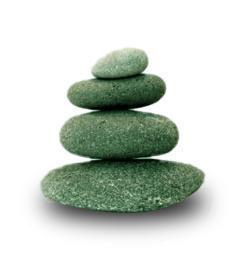 Supplemental Guide:Child Abuse Pediatrics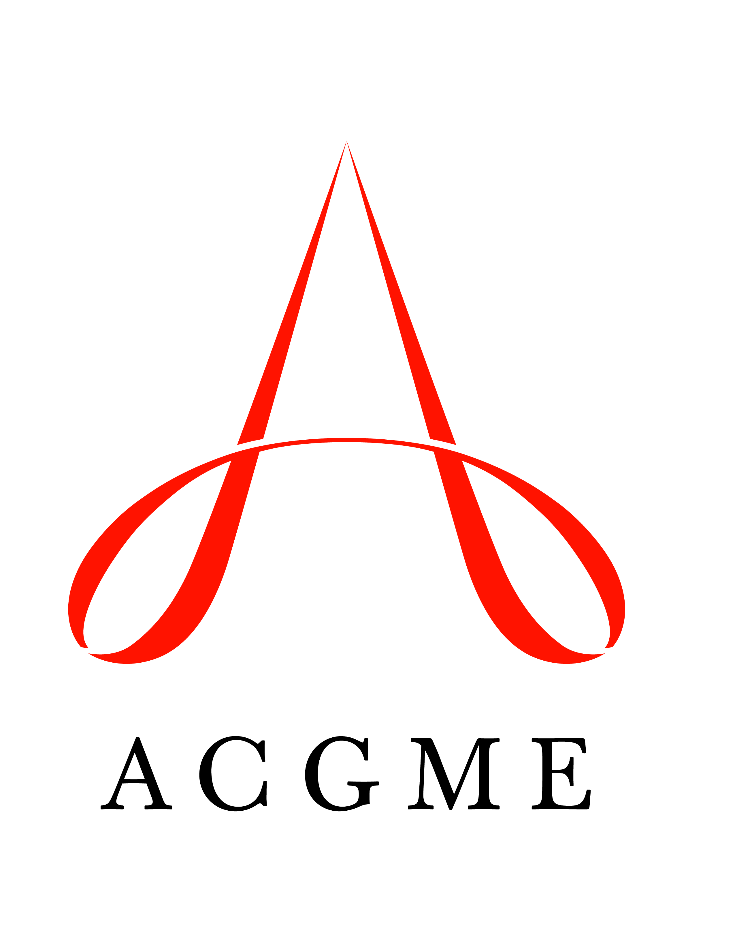 April 2023TABLE OF CONTENTSintroduction	4Patient care	5History	5Physical Exam	7Organization and Prioritization of Patient Care	9Clinical Reasoning	11Patient Management	13Provides Consultative Care	15Medical Knowledge	17Clinical Knowledge	17Diagnostic Evaluation	19Systems-based practice	21Patient Safety	21Quality Improvement	23System Navigation for Patient-Centered Care – Coordination of Care	25System Navigation for Patient-Centered Care – Transitions in Care	27Population and Community Health	29Physician Role in Health Care Systems	31Legal Principles Related to Child Maltreatment	33practice-based learning and improvement	35Evidence-Based and Informed Practice	35Reflective Practice and Commitment to Personal Growth	37Teaching	39professionalism	40Professional Behavior	40Ethical Principles	42Accountability/Conscientiousness	44Well-Being	45interpersonal and communication skills	47Patient- and Family-Centered Communication	47Interprofessional and Team Communication	49Conflict Management	51Communication within Health Care Systems	53Medicolegal Communication	56Difficult Conversations	58Mapping of 1.0 to 2.0 	60Resources	63Milestones Supplemental GuideThis document provides additional guidance and examples for the Child Abuse Pediatrics Milestones. This is not designed to indicate any specific requirements for each level, but to provide insight into the thinking of the Milestone Work Group.Included in this document is the intent of each Milestone and examples of what a Clinical Competency Committee (CCC) might expect to be observed/assessed at each level. Also included are suggested assessment models and tools for each subcompetency, references, and other useful information.Review this guide with the CCC and faculty members. As the program develops a shared mental model of the Milestones, consider creating an individualized guide (Supplemental Guide Template available) with institution/program-specific examples, assessment tools used by the program, and curricular components.Additional tools and references, including the Milestones Guidebook, Clinical Competency Committee Guidebook, and Milestones Guidebook for Residents and Fellows, are available at the end of this document as well as on the Resources page of the Milestones section of the ACGME website.To help programs transition to the new version of the Milestones, the ACGME has mapped the original Milestones 1.0 to the new Milestones 2.0. Indicated below are the subcompetencies that are similar between versions. These are not exact matches, but are areas that include similar elements. Not all subcompetencies map between versions. Inclusion or exclusion of any subcompetency does not change the educational value or impact on curriculum or assessment. Available Milestones Resources Milestones 2.0: Assessment, Implementation, and Clinical Competency Committees Supplement, new 2021 - https://meridian.allenpress.com/jgme/issue/13/2sClinical Competency Committee Guidebook, updated 2020 - https://www.acgme.org/Portals/0/ACGMEClinicalCompetencyCommitteeGuidebook.pdf?ver=2020-04-16-121941-380 Clinical Competency Committee Guidebook Executive Summaries, new 2020 - https://www.acgme.org/What-We-Do/Accreditation/Milestones/Resources - Guidebooks - Clinical Competency Committee Guidebook Executive Summaries Milestones Guidebook, updated 2020 - https://www.acgme.org/Portals/0/MilestonesGuidebook.pdf?ver=2020-06-11-100958-330 Milestones Guidebook for Residents and Fellows, updated 2020 - https://www.acgme.org/Portals/0/PDFs/Milestones/MilestonesGuidebookforResidentsFellows.pdf?ver=2020-05-08-150234-750 Milestones for Residents and Fellows PowerPoint, new 2020 -https://www.acgme.org/Residents-and-Fellows/The-ACGME-for-Residents-and-Fellows Milestones for Residents and Fellows Flyer, new 2020 https://www.acgme.org/Portals/0/PDFs/Milestones/ResidentFlyer.pdf Implementation Guidebook, new 2020 - https://www.acgme.org/Portals/0/Milestones%20Implementation%202020.pdf?ver=2020-05-20-152402-013 Assessment Guidebook, new 2020 - https://www.acgme.org/Portals/0/PDFs/Milestones/Guidebooks/AssessmentGuidebook.pdf?ver=2020-11-18-155141-527 Milestones National Report, updated each fall - https://www.acgme.org/Portals/0/PDFs/Milestones/2019MilestonesNationalReportFinal.pdf?ver=2019-09-30-110837-587 (2019)Milestones Bibliography, updated twice each year - https://www.acgme.org/Portals/0/PDFs/Milestones/MilestonesBibliography.pdf?ver=2020-08-19-153536-447 Developing Faculty Competencies in Assessment courses - https://www.acgme.org/Meetings-and-Educational-Activities/Other-Educational-Activities/Courses-and-Workshops/Developing-Faculty-Competencies-in-Assessment Assessment Tool: Direct Observation of Clinical Care (DOCC) - https://dl.acgme.org/pages/assessmentAssessment Tool: Teamwork Effectiveness Assessment Module (TEAM) - https://dl.acgme.org/pages/assessment Learn at ACGME has several courses on Assessment and Milestones - https://dl.acgme.org/Patient Care 1: HistoryOverall Intent: To gather patient history with the level of detail and focus required for the individual patientPatient Care 1: HistoryOverall Intent: To gather patient history with the level of detail and focus required for the individual patientMilestonesExamplesLevel 1 Gathers information strictly following a templateIdentifies the need for additional informationRelies on a standard template to ask questions when taking the history of a four-month-old with a fracture from a reported fall from a bed, and is unable to focus the history based on the chief complaintUnderstands that mother is providing history, but father was the only caregiver present when patient fell off bed and he may be able to provide additional historyLevel 2 Adapts template to filter and prioritize pertinent positives and negatives based on broad diagnostic categories or possible diagnosesIdentifies and collects additional information from all available sourcesUses elements of the chief complaint and review of systems, appropriately focuses information gathering to characterize details regarding fall, including position of patient, height of the bed, and flooring surfaceContacts father and/or scene investigator to gather additional history Level 3 Filters, prioritizes, and synthesizes a thoroughly detailed history to develop a differential diagnosis for simple presentationsInterprets information from relevant sources  Uses an organized and descriptive approach to discuss a four-month-old with a fracture after a reported fall off of a bed with the supervisor; takes a focused history to generate a likely diagnosisIncorporates some social determinants of health or other social screening questions when performing historyConsiders additional history provided by father and/or scene investigator when developing differential diagnosisLevel 4 Filters, prioritizes, and synthesizes the history, recognizing and probing for subtle clues to develop a differential diagnosis for complicated presentationsSynthesizes information from relevant sources for medical decision makingRecognizes during history taking the need for a thorough developmental assessment and nuanced risk factors of family history of metabolic bone disease, and gathers the necessary information to further inform diagnosisIncorporates a detailed but related social history including social determinants of health and other factors that could be contributing to the patient’s presentationProbes for information that was missed by primary practitioners such as mechanics of the injury and past medical history significant for prior fracture Incorporates information from other historians, as well as prior evaluation for metabolic bone disease, into diagnosisLevel 5 Consistently and efficiently filters, prioritizes, and synthesizes the history, recognizing and probing for subtle clues to develop a differential diagnosis for complicated presentationsSynthesizes multiple sources of history while completing further evaluation for occult injury and underlying metabolic bone disease on most patients and efficiently communicates impression to multidisciplinary teamAssessment Models or ToolsCase-based discussions Direct observationGuided self-reflectionMedical record (chart) reviewMultisource feedbackVerbal presentations on bedside rounds or in clinic setting Curriculum Mapping Notes or ResourcesThe multidisciplinary team includes partner agencies, such as child protective services and law enforcement.American Board of Pediatrics. “Entrustable Professional Activities for Subspecialties.” https://www.abp.org/content/entrustable-professional-activities-subspecialties. Accessed 2022.Note: Focus on section for Child Abuse Pediatrics.Christian, Cindy W, Committee on Child Abuse and Neglect, American Academy of Pediatrics. 2015. “The Evaluation of Suspected Child Physical Abuse.” Pediatrics. 136(3): 583. https://doi.org/10.1542/peds.2015-0356.Jenny, Carole, ed. 2011. Child Abuse and Neglect: Diagnosis, Treatment, and Evidence. St. Louis, MO: Elsevier Publishing.Laskey, Antoinette, and Andrew Sirotnak, eds. 2019. Child Abuse: Medical Diagnosis and Management, 4th ed. Elk Grove Village, IL: American Academy of Pediatrics. Patient Care 2: Physical ExamOverall Intent: To gather objective information, recognizing normal and abnormal physical findings while engaging the patient/patient’s family using appropriate behavioral and developmental techniques, and considering information gleaned from patient historyPatient Care 2: Physical ExamOverall Intent: To gather objective information, recognizing normal and abnormal physical findings while engaging the patient/patient’s family using appropriate behavioral and developmental techniques, and considering information gleaned from patient historyMilestonesExamplesLevel 1 Performs fundamental physical examination and identifies the need for photo documentationPerforms a rote physical examination using a strict head-to-toe approachPerforms an exam without visualizing sublingual frenulum for a two-year-old with concern for physical abuseIdentifies need to take pictures of bruising to buttocksBegins with head, eyes, and ears during a head-to-toe exam of a two-year-old rather than starting with a chest/heart exam while the patient is calmPerforms labial separation during female genital exam for suspected sexual abuse, but needs guidance with additional exam techniques to visualize all relevant anatomic structuresLevel 2 Performs complete physical examination with basic photo documentation and identifies variants and abnormal findingsPerforms a physical examination with consistent use of a developmentally appropriate approachDistinguishes congenital dermal melanocytosis from bruising for two-year-old with concern for physical abuse Takes single picture of a bruise without measuring device; picture may be blurry and/or poorly illuminated Correctly identifies anatomical hymen variations in prepubertal females being evaluated for suspected sexual abuse, including a crescentic versus annular orificeLevel 3 Performs complete physical examination with focus on areas of concern, adequate photo documentation as indicated, and interprets normal variants and abnormal findingsPerforms a physical examination using trauma-informed strategies to maximize patient cooperation and comfortCompletes physical exam including TEN-4-FACESp (torso, ears, neck, frenulum, angle of jaw, cheeks (fleshy), eyelids, subconjunctivae, and patterned) areasTakes single picture of a bruise with measuring device in good focusSeeks consent for physical exam of a 14-year-old girl with suspected sexual abuse and provides guidance of what to expect during examLevel 4 Performs complete physical examination with quality photo documentation and selects advanced maneuvers for optimal examinationConsistently performs a trauma-informed physical examination that is developmentally appropriate and maximizes patient cooperation and comfortUtilizes labial traction and/or knee-chest techniques for anogenital exam when posterior hymen not visualized with labial separation aloneTakes at least three pictures of diagnostic quality of bruise with measuring device and body area clearly identifiedUses distraction techniques appropriately, such as examining the favorite stuffed animal to decrease anxiety in a toddlerDiscusses exam and findings with adolescent patient without caregiver present Recognizes that differences in skin pigmentation can affect the appearance of certain rashes or dermatologic conditions, and pays careful attention when examining patients with darker skinLevel 5 Performs a complete physical examination with quality photo documentation, using multiple techniques to detect and integrate key physical examination findings to distinguish differential diagnosesUses saline, cotton-tipped applicator, or Foley bulb to visualize hymenIncorporates history, other portions of the physical examination, and pertinent literature to distinguish among causes of lesion(s), from common to rare, while examining a patient with a cutaneous findingRepositions patient and/or takes photos of diagnostic quality during exam of patient who is continuously moving or minimally cooperating  Assessment Models or ToolsCase-based discussions Chart/medical record auditDirect observationGuided self-reflectionMultisource feedbackCurriculum Mapping Notes or ResourcesPhoto documentation includes: videography and digital stillQuality photo documentation can be peer reviewed to assess diagnostic accuracyAmerican Board of Pediatrics. “Entrustable Professional Activities for Subspecialties.” https://www.abp.org/content/entrustable-professional-activities-subspecialties. Accessed 2022.Note: Focus on section for Child Abuse Pediatrics.Christian, Cindy W, Committee on Child Abuse and Neglect, American Academy of Pediatrics. 2015. “The Evaluation of Suspected Child Physical Abuse.” Pediatrics. 136(3): 583. https://doi.org/10.1542/peds.2015-0356.Jenny, Carole, ed. 2011. Child Abuse and Neglect: Diagnosis, Treatment, and Evidence. St. Louis, MO: Elsevier Publishing.Laskey, Antoinette, and Andrew Sirotnak, eds. 2019. Child Abuse: Medical Diagnosis and Management, 4th ed. Elk Grove Village, IL: American Academy of Pediatrics. https://doi.org/10.1542/9781610023597.Pierce, Mary Clyde, Kim Kaczor, Sara Aldridge, Justine O'Flynn, and Douglas J. Lorenz. 2010. “Bruising Characteristics Discriminating Physical Child Abuse from Accidental Trauma.” Pediatrics. 125(1): 67-74. doi:10.1542/peds.2008-3632. Patient Care 3: Organization and Prioritization of Patient CareOverall Intent: To organize and appropriately prioritize patient needs to optimize patient outcomesPatient Care 3: Organization and Prioritization of Patient CareOverall Intent: To organize and appropriately prioritize patient needs to optimize patient outcomesMilestonesExamplesLevel 1 Organizes patient care for an individual patient when promptedConsults on an immobile infant with a femur fracture and requires discussion with supervising physician prior to providing any recommendations to the medical care teamLevel 2 Organizes patient care responsibilities by focusing on individual (rather than multiple) patientsConsults on an infant with a femur fracture and concurrently receives a consult for an infant in the intensive care unit (ICU) with a subdural hemorrhage; finishes the consult on the femur fracture prior to starting the consult for the infant in the ICUManages patients in series rather than in parallel Level 3 Organizes and prioritizes the simultaneous care of patients with efficiency; anticipates and triages urgent and emergent issuesEvaluates an infant with a femur fracture and receives a consult from the ICU for an infant with a subdural hemorrhage; completes the history for the femur fracture and while waiting for the recommended skeletal survey results, begins the consult for the infant with subdural hemorrhage in the ICU Level 4 Organizes, prioritizes, and delegates patient care responsibilities, even when patient volume approaches the capacity of the individual or facilityDelegates to a social worker to communicate with child protective services (CPS) and to residents to communicate with the consulting team about the recommendation for skeletal survey after completing the history and examination of an infant with a femur fracture before going to the ICU for the next consult; follows up on skeletal survey results and communicates with the multidisciplinary team for each consultLevel 5 Serves as a role model and coach for organizing patient care responsibilitiesReviews care of multiple patients as well as teaching points with the consulting team, and follows up with caregiver as additional information is available from the diagnostic workupAssessment Models or ToolsCase-based discussions Direct observationGuided self-reflectionMultisource feedbackCurriculum Mapping Notes or ResourcesAmerican Board of Pediatrics. “Entrustable Professional Activities for Subspecialties.” https://www.abp.org/content/entrustable-professional-activities-subspecialties. Accessed 2022.Note: Focus on section for Child Abuse Pediatrics.Covey, Stephen. 1989. The Seven Habits of Highly Effective People. New York, NY: Simon & Schuster.Jenny, Carole, ed. 2011. Child Abuse and Neglect: Diagnosis, Treatment, and Evidence. St. Louis, MO: Elsevier Publishing.Laskey, Antoinette, and Andrew Sirotnak, eds. 2019. Child Abuse: Medical Diagnosis and Management, 4th ed. Elk Grove Village, IL: American Academy of Pediatrics.The multidisciplinary team includes partner agencies, such as child protective services and law enforcement.Patient Care 4: Clinical ReasoningOverall Intent: To integrate collected data (e.g., history (including social determinants of health), physical, laboratory/diagnostic if available) to make an informed and appropriately broad differential diagnosisPatient Care 4: Clinical ReasoningOverall Intent: To integrate collected data (e.g., history (including social determinants of health), physical, laboratory/diagnostic if available) to make an informed and appropriately broad differential diagnosisMilestonesExamplesLevel 1 Presents clinical facts (e.g., history, exam, tests, consultations) in the order they were elicitedRecites all information elicited from patient/patient’s family/dataInconsistently filters out extraneous/non-contributory detailsOccasionally misses details in the medical historyFunctions as a “reporter”Level 2 Generates an unfocused differential diagnosis based on the clinical facts; acknowledges cognitive biasesSuggests extensive evaluation for a bleeding disorder in a patient with patterned bruisingConsiders child abuse as part of the differential diagnosis, but is not more specific in terms of the differential diagnosisExplains rationale for extensive bleeding evaluation based on prior experience of evaluating patients with non-patterned bruising Level 3 Organizes clinical facts to compare and contrast diagnoses being considered and appraises cognitive biases, resulting in a prioritized differential diagnosisDevelops an informed differential diagnosis that considers clinical patterns of bruising, age of patient, mobility, and history providedStates that “this is a six-year-old female with a single, linear bruise to the proximal, lateral thigh that she reports is from a fall into the picnic table, but there is a history of family violence. Most likely diagnosis is accidental injury, but we will screen for current intimate partner violence (IPV).”Considers contribution of factors such as food insecurity, inability to afford medications, and other social factors when evaluating for possible medical neglectLevel 4 Integrates clinical facts into a unifying diagnosis(es); reappraises to avoid diagnostic error and biasUses new information from consultants or investigative personnel to revisit and adjust diagnosis to avoid diagnostic error Comfortably compares and contrasts several diagnoses and uses supporting evidence-based literature to determine which is the most likely in a given patientCounsels a runaway teen with recurrent sexual assault in the context of adverse childhood events and minor sex trafficking (instead of labeling the patient as “delinquent”)Level 5 Role models and coaches the organization of clinical facts to develop a prioritized differential diagnosis, including life threatening diagnoses, complex presentations, and complex clinical presentationsArticulates clinical reasoning in a way that allows insight into an expert’s clinical decision makingPresents to medical care team and explains: "Patient is a six-month-old with subdural and retinal hemorrhages currently in the ICU. We were consulted for concerns of abusive head trauma. The history is that the infant had a complex fall while in the arms of father. He has a few scattered posterior-pole retinal hemorrhages and a focal subdural hemorrhage underlying a linear skull fracture. Injuries are consistent with an accidental fall.” Assessment Models or ToolsCase-based discussions Chart/medical record auditDirect observationGuided self-reflectionMultisource feedbackCurriculum Mapping Notes or ResourcesAmerican Academy of Pediatrics. “Child Abuse and Neglect Policy Collection.” https://publications.aap.org/pediatrics/collection/673/Child-Abuse-and-Neglect?_ga=2.158491251.852524130.1663946859-1888066807.1628184002?autologincheck=redirected?nfToken=00000000-0000-0000-0000-000000000000. Accessed 2022.American Board of Pediatrics. “Entrustable Professional Activities for Subspecialties.” https://www.abp.org/content/entrustable-professional-activities-subspecialties. Accessed 2022.Note: Focus on section for Child Abuse Pediatrics.Choudhary, Arabinda Kumar, Sabah Servaes, Thomas L. Slovis, Vincent J. Palusci, Gary L. Hedlund, Sandeep K. Narang, Joëlle Anne Moreno, et al. 2018. “Consensus Statement on Abusive Head Trauma in Infants and Young Children.” Pediatric Radiology. 48(8): 1048-1065. doi: 10.1007/s00247-018-4149-1. Epub 2018 May 23. PMID: 29796797.Christian, Cindy W, Committee on Child Abuse and Neglect, American Academy of Pediatrics. 2015. “The Evaluation of Suspected Child Physical Abuse.” Pediatrics. 136(3): 583. https://doi.org/10.1542/peds.2015-0356.Jenny, Carole, ed. 2011. Child Abuse and Neglect: Diagnosis, Treatment, and Evidence. St. Louis, MO: Elsevier Publishing.Laskey, Antoinette, and Andrew Sirotnak, eds. 2019. Child Abuse: Medical Diagnosis and Management, 4th ed. Elk Grove Village, IL: American Academy of Pediatrics. https://doi.org/10.1542/9781610023597.Narang, Sandeep K., Amanda Fingarson, James Lukefahr, and AAP Council on Child Abuse and Neglect. 2020. “Abusive Head Trauma in Infants and Children.” Pediatrics. 145(4):e20200203. https://doi.org/10.1542/peds.2020-0203.Pierce, Mary Clyde, Kim Kaczor, Douglas J. Lorenz, Gina Bertocci, Amanda K. Fingarson, Kathi Makoroff, Rachel P. Berger, et al. 2021. “Validation of a Clinical Decision Rule to Predict Abuse in Young Children Based on Bruising Characteristics.” JAMA Network Open. 4(4): e215832. doi: 10.1001/jamanetworkopen.2021.5832. Patient Care 5: Patient ManagementOverall Intent: To lead the outpatient health care team in the creation of a comprehensive, patient-centered management plan based on multiple patient factors, including social factors and varied patient backgrounds, regardless of complexityPatient Care 5: Patient ManagementOverall Intent: To lead the outpatient health care team in the creation of a comprehensive, patient-centered management plan based on multiple patient factors, including social factors and varied patient backgrounds, regardless of complexityMilestonesExamplesLevel 1 Participates in the creation of management plansSuggests sexually transmitted infection (STI) testing and antibiotics based on previous patient encounters Repeats consultant’s written recommendations verbatimLevel 2 Develops a general management plan for common and simple diagnosesIdentifies STIs and correct treatment but fails to adjust management plan to address recurrent infection, inquire about patient safety and sexual practices, or perform additional testing such as pregnancy screening.Calls child protective services and states the plan but doesn’t integrate their assistance in assessing patient safetyLevel 3 Develops a multidisciplinary management plan for common and simple diagnosesIdentifies STIs and correct treatment, adjusts management plan to address recurrent infection, inquires about patient safety and sexual health history, and performs pregnancy screeningCalls child protective services to state the plan and requests evaluation of patient safety in current settingLevel 4 Develops and implements informed multidisciplinary management plans for complicated and/or complex diagnoses, with the ability to modify plans as necessaryIdentifies and treats STIs, screens for human trafficking, and coordinates with child protective services to ensure a safe environment for patient Implements treatment plan created cooperatively with patient to see obstetrics and gynecology for long-acting reversible contraception or management of unexpected pregnancyLevel 5 Serves as a role model and coach for development of multidisciplinary management plans for complicated and/or complex diagnoses, with the ability to modify plans as necessaryRecognizes medical care team members’ discomfort and bias toward the patient and redirects discussion to trauma-informed care of the patient, including consideration of social determinants of healthShares an error of clinical reasoning in order to correct treatment plan and educate the medical care teamDevelops programs for at-risk youth for medical care team approach to prevention, testing, and treatment of STIs Assessment Models or ToolsCase-based discussionChart/medical record auditDirect observationGuided self-reflection Multisource feedback Curriculum Mapping Notes or ResourcesThis subcompetency refers to care completed in the clinic, such as foster care clinic, non-acute sexual abuse clinic, physical abuse clinic, etc. where the child abuse pediatrician is the primary managing physician.American Academy of Pediatrics. “Child Abuse and Neglect Policy Collection.” https://publications.aap.org/pediatrics/collection/673/Child-Abuse-and-Neglect?_ga=2.158491251.852524130.1663946859-1888066807.1628184002?autologincheck=redirected?nfToken=00000000-0000-0000-0000-000000000000. Accessed 2022.American Board of Pediatrics. “Entrustable Professional Activities for Subspecialties.” https://www.abp.org/content/entrustable-professional-activities-subspecialties. Accessed 2022.Note: Focus on section for Child Abuse Pediatrics.Szilagyi, Moira A., David S. Rosen, David Rubin, Sarah Zlotnik, Council on Foster Care, Adoption, and Kinship Care, Committee on Adolescence, and Council on Early Childhood. 2015. “Health Care Issues for Children and Adolescents in Foster Care and Kinship Care.” Pediatrics. 136 (4): e1142–e1166. https://doi.org/10.1542/peds.2015-2656 Patient Care 6: Provides Consultative CareOverall Intent: To provide integrated and comprehensive consultative care for patients in the inpatient and outpatient settingsPatient Care 6: Provides Consultative CareOverall Intent: To provide integrated and comprehensive consultative care for patients in the inpatient and outpatient settingsMilestonesExamplesLevel 1 Respectfully receives a consultation request and clarifies consultation question, with guidanceRepeats impression from other consultants verbatimRequires prompting from supervising physician to clarify an unclear question from the consulting physician regarding a patient with facial bruisingProfessionally declines a request for a consultation when receiving a call about a non-patterned shin bruise in a mobile toddler Repeats the impression from another specialist that the femur fracture was caused when the patient’s leg was caught in the crib slats without consideration of plausibility  Level 2 Independently clarifies consultation question and respectfully respondsGenerates recommendations, with guidance Independently asks for patient’s age and developmental status when receiving a call from a consulting physician regarding a patient with facial bruising Recommends a skeletal survey and head computed tomography (CT) after discussion of case with supervising physician Level 3 Identifies the indications for the consultation and verifies understanding of recommendations with the medical teamIndependently generates recommendations for a simple case Discusses with social worker the low likelihood of abuse for a patient with simple parietal skull fracture with plausible short fall history without any additional risk factors, and documents reasoningRecognizes need for full consultation on infant with skin findings of unclear etiology Educates the consulting team about indication for additional imaging for an infant with a known fractureLevel 4 Effectively conveys consultative assessment and rationale to the medical teamIndependently generates recommendations for a complex case Recommends additional genetic consultation in infant with subdural hemorrhage, multiple fractures, and family history of osteogenesis imperfecta (OI) and explains rationale to consulting team Recommends management plan for incidental finding of a chronic subdural hemorrhage in an infant with enlarging head circumference Level 5 Is identified as a role model for the provision of consultative care across the spectrum of case complexity Effectively serves as a resource for junior fellow prior to speaking with supervising physician Actively performs case-based teaching with residents and medical students Educates hospital staff members about sources of possible bias regarding family of patient with concerns for abusive head trauma Assessment Models or ToolsCase-based discussionChart/medical record auditDirect observationGuided self-reflection Multisource feedbackCurriculum Mapping Notes or ResourcesAmerican Board of Pediatrics. “Entrustable Professional Activities for Subspecialties.” https://www.abp.org/content/entrustable-professional-activities-subspecialties. Accessed 2022.Note: Focus on section for Child Abuse Pediatrics.Chen, Debbie C., Eli M. Miloslavsky, Ariel S. Winn, and Jakob I. McSparron. 2018. “Fellow as Clinical Teacher (FACT) Curriculum: Improving Fellows’ Teaching Skills During Inpatient Consultation.” MedEdPortal. 14:10728. https://doi.org/10.15766/mep_2374-8265.10728.François, José. 2011. “Tool to Assess the Quality of Consultation and Referral Request Letters in Family Medicine.” Canadian Family Physician. 57(5): 574-575. https://www.ncbi.nlm.nih.gov/pmc/articles/PMC3093595/. Jenny, Carole, ed. 2011. Child Abuse and Neglect: Diagnosis, Treatment, and Evidence. St. Louis, MO: Elsevier Publishing.Michael, Sarah H., Steven Rougas, Xiao C. Zhang, and Brian Clyne. 2019. “A Content Analysis of the ACGME Specialty Milestones to Identify Performance Indicators Pertaining to the Development of Residents as Educators.” Teaching and Learning in Medicine. 31:424-433. DOI: 10.1080/10401334.2018.1560298.Podolsky, Anna, David T. Stern, and Lauren Peccoralo. 2015. “The Courteous Consult: A CONSULT Card and Training to Improve Resident Consults.” Journal of Graduate Medical Education. 7(1):113-7.  doi: 10.4300/JGME-D-14-00207.1. https://www.ncbi.nlm.nih.gov/pubmed/26217436. Medical Knowledge 1: Clinical KnowledgeOverall Intent: To demonstrate medical and scientific knowledge and apply it to the care of pediatric patientsMedical Knowledge 1: Clinical KnowledgeOverall Intent: To demonstrate medical and scientific knowledge and apply it to the care of pediatric patientsMilestonesExamplesLevel 1 Demonstrates basic medical knowledgeIdentifies normal versus abnormal vital signs for pediatric patients of different agesDifferentiates between normal and delayed developmental milestones in a pediatric patientLevel 2 Links basic medical knowledge to clinical casesIdentifies that a two-week-old infant is developmentally incapable of rolling off of a bed, then uses pertinent positives and negatives from history and physical exam to offer reasonable diagnostic possibilitiesExplains how social determinants of health impact families’ behaviors and access to medical and community resources  Level 3 Applies medical knowledge to simple cases to guide patient evaluationCreates an evaluation plan for a nine-month-old child with a simple skull fracture after falling out of a shopping cart; uses clinical pathways/guidelines/order sets when appropriateUses a social determinants of health framework to maximize patient care in common scenarios Level 4 Integrates a breadth of medical knowledge that includes complex cases to guide patient evaluationCreates an evaluation plan for a nine -month-old with extensive subdural hemorrhage after reported fall from a swing, appropriately adapting from clinical pathways/guidelines/ order sets; recognizes and modifies recommendations appropriate to changes in clinical conditionConsiders systemic issues of diversity, equity, and inclusion when making recommendations  Level 5 Teaches at multiple levels, drawing from a breadth of medical knowledge that spans the continuum of simple to complex casesTeaches other learners about typical and atypical presentations of child maltreatmentEducates multidisciplinary team on situations in which social determinants of health or diversity, equity, and inclusion issues are present and how they can affect patient care and contribute to practitioner implicit bias Demonstrates commitment to lifelong learning; stays up to date on current literature and often cites newest clinical guidelines for managementAssessment Models or ToolsCase-based discussionDirect observationGuided self-reflection SITEMedical record (chart) auditCurriculum Mapping Notes or ResourcesAmerican Academy of Pediatrics. “Child Abuse and Neglect Policy Collection.” https://publications.aap.org/pediatrics/collection/673/Child-Abuse-and-Neglect?_ga=2.158491251.852524130.1663946859-1888066807.1628184002?autologincheck=redirected?nfToken=00000000-0000-0000-0000-000000000000. Accessed 2022.American Board of Pediatrics. “Entrustable Professional Activities for Subspecialties.” https://www.abp.org/content/entrustable-professional-activities-subspecialties. Accessed 2022.Note: Focus on section for Child Abuse Pediatrics.Berkowitz, Carol D. 2021. Berkowitz’s Pediatrics: A Primary Care Approach, 6th ed. Elk Grove Village, IL: American Academy of Pediatrics. https://doi.org/10.1542/9781610023733. Christian, Cindy W, Committee on Child Abuse and Neglect, American Academy of Pediatrics. 2015. “The Evaluation of Suspected Child Physical Abuse.” Pediatrics. 136(3): 583. https://doi.org/10.1542/peds.2015-0356.Jenny, Carole, ed. 2011. Child Abuse and Neglect: Diagnosis, Treatment, and Evidence. St. Louis, MO: Elsevier Publishing.Laskey, Antoinette, and Andrew Sirotnak, eds. 2019. Child Abuse: Medical Diagnosis and Management, 4th ed. Elk Grove Village, IL: American Academy of Pediatrics. The multidisciplinary team includes partner agencies, such as child protective services and law enforcement.Medical Knowledge 2: Diagnostic EvaluationOverall Intent: To order/recommend diagnostic tests and subspecialty consultations (if appropriate), tailoring the evaluation to patient complexity, severity of illness, and the most likely diagnosis(es); to interpret results accurately within the context of the clinical pictureMedical Knowledge 2: Diagnostic EvaluationOverall Intent: To order/recommend diagnostic tests and subspecialty consultations (if appropriate), tailoring the evaluation to patient complexity, severity of illness, and the most likely diagnosis(es); to interpret results accurately within the context of the clinical pictureMilestonesExamplesLevel 1 Lists basic evaluation plan of diagnostic testing and consultation for simple/typical cases, with promptingReports results of diagnostic studiesEvaluates a six-week-old infant with a clavicle fracture without reported history and recommends skeletal survey; after discussion with supervising physician about potential differential diagnoses, recognizes that neuroimaging is indicatedStates the x-ray report without discussion of fracture acuityLevel 2 Develops a broad evaluation plan for simple casesIdentifies significant diagnostic study resultsWhen evaluating an eight-month-old for failure to thrive: Obtains a birth history, diet history (including formula mixing), and growth charts from primary care practitioner; reviews results of newborn screen Recommends that consulting team obtain: blood work for congenital infections, electrolytes, and thyroid function; urine analysis; feeding evaluation with swallow study; and stool studiesSuggests immediate report to child protective services prior to integrating available information into diagnostic impression Recognizes that an abnormal sweat test or abnormal newborn screen could indicate the cause of failure to thrive Level 3 Develops a prioritized plan for simple cases and a broad evaluation plan for complex cases Interprets significant diagnostic study resultsEvaluates a developmentally appropriate three-year-old with a nondisplaced, spiral fracture of the mid-tibia and a history of a simple fall and recommends no additional workup after complete physical exam identifies no other injuriesEvaluates a developmentally appropriate 11-month-old with a nondisplaced, spiral fracture of the mid-tibia without history of trauma, found to have ear bruising and patterned buttock bruising, and recommends the consulting team obtain full skeletal survey, neuroimaging, and blood work screening for abdominal traumaInterprets healing posterior rib fractures on skeletal survey as unrelated to a simple fall and as concerning for abuseConsiders racial disparities to minimize bias in ordering of labs and tests in the evaluation of child maltreatmentLevel 4 Prioritizes and optimizes an evaluation plan for simple and complex cases based on risks, benefits, indications, and alternatives to clarify the diagnosis(es)Interprets significant diagnostic study results while considering study limitationsEvaluates a nine-month-old with a femur fracture without medical history who is found to have osteopenia on skeletal survey; obtains a complete family history; recommends that consulting team obtain appropriate blood work for bone health; analyzes results prior to determining additional recommendations Interprets low vitamin D levels in conjunction with other normal lab values while recognizing the clinical relevance in the context of a fractureConsiders social determinants of health and the impact on family functioning when evaluating for neglectLevel 5 Educates others about risks, benefits, indications, and alternatives to guide diagnostic decision makingTeaches others to interpret significant diagnostic study results and consider study limitationsExplains to a junior learner the risks of settling on an abuse diagnosis too early and lists additional history and exam information that may be necessary to guide diagnostic decision makingExplains to other medical personnel the nuances of mandatory reporting based on individual state statutes Advocates on a systemic level to minimize bias from abuse evaluationsAssessment Models or ToolsChart/medical record auditCase-based discussions Direct observationGuided self-reflectionMultisource feedbackSubspecialty In-Training Examination (SITE)Curriculum Mapping Notes or ResourcesAmerican Academy of Pediatrics. “Child Abuse and Neglect Policy Collection.” https://publications.aap.org/pediatrics/collection/673/Child-Abuse-and-Neglect?_ga=2.158491251.852524130.1663946859-1888066807.1628184002?autologincheck=redirected?nfToken=00000000-0000-0000-0000-000000000000. Accessed 2022.American Board of Pediatrics. “Entrustable Professional Activities for Subspecialties.” https://www.abp.org/content/entrustable-professional-activities-subspecialties. Accessed 2022.Note: Focus on section for Child Abuse Pediatrics.Jenny, Carole, ed. 2011. Child Abuse and Neglect: Diagnosis, Treatment, and Evidence. St. Louis, MO: Elsevier Publishing.Laskey, Antoinette, and Andrew Sirotnak, eds. 2019. Child Abuse: Medical Diagnosis and Management, 4th ed. Elk Grove Village, IL: American Academy of Pediatrics. https://doi.org/10.1542/9781610023597.Systems-Based Practice 1: Patient SafetyOverall Intent: To engage in the analysis and management of patient safety events, including relevant communication with patients, families, and health care professionalsSystems-Based Practice 1: Patient SafetyOverall Intent: To engage in the analysis and management of patient safety events, including relevant communication with patients, families, and health care professionalsMilestonesExamplesLevel 1 Demonstrates knowledge of common patient safety eventsDemonstrates knowledge of how to report patient safety eventsLists common patient safety events such as missed case of abuse, patient misidentification, or medication errorsLists “patient safety reporting system” or “patient safety hotline” as ways to report safety eventsLevel 2 Identifies system factors that lead to patient safety eventsReports patient safety events through institutional reporting systems (simulated or actual)Identifies a missed child abuse case that occurred because the infant was not undressed for the exam Reports missed child abuse case using the appropriate institutional reporting mechanismLevel 3 Participates in analysis of patient safety events (simulated or actual)Participates in disclosure of patient safety events to patients and families (simulated or actual)Participates in department morbidity and mortality presentationsParticipates in root cause analyses (mock or actual)With the support of an attending or risk management team member, participates in the disclosure of an inaccurate diagnosis of injuryLevel 4 Conducts analysis of patient safety events and offers error prevention strategies (simulated or actual)Discloses patient safety events to patients and families (simulated or actual)Actively participates by presenting patient information in a simulated or actual root cause analysis related to an inaccurate diagnosis of injury or missed case of abuseFollowing consultation with risk management and other team members, independently discloses an inaccurate diagnosis of injuryLevel 5 Actively engages teams and processes to modify systems to prevent patient safety eventsRole models or mentors others in the disclosure of patient safety eventsLeads a medical care team to work on improved examination of children in the emergency department Conducts a simulation demonstrating techniques and approaches for disclosing patient safety eventsTeaches a course about the fellow’s role in disclosure of patient safety eventsAssessment Models or ToolsCase-based discussionsDirect observationGuided self-reflectionMedical record (chart) auditMultisource feedbackSimulationCurriculum Mapping Notes or ResourcesAmerican Board of Pediatrics. “Entrustable Professional Activities for Subspecialties.” https://www.abp.org/content/entrustable-professional-activities-subspecialties. Accessed 2022.Note: Focus on section for Child Abuse Pediatrics.Guralnick, Susan, Stephen Ludwig, and Robert Englander. 2014. “Domain of competence: Systems-Based Practice.” Academic Pediatrics. 14: S70-S79. https://doi.org/10.1016/j.acap.2013.11.015.  Institute of Healthcare Improvement: http://www.ihi.org/Pages/default.aspx. Accessed 2020.Singh, Ranjit, Bruce Naughton, John S. Taylor, Marlon R. Koenigsberg, Diana R. Anderson, Linda L. McCausland, Robert G. Wahler, Amanda Robinson, and Gurdev Singh. 2005. “A Comprehensive Collaborative Patient Safety Residency Curriculum to Address the ACGME Core Competencies.” Medical Education. 39(12): 1195-204. DOI: 10.1111/j.1365-2929.2005.02333.x.Systems-Based Practice 2: Quality ImprovementOverall Intent: To understand and implement quality improvement methodologies to improve patient careSystems-Based Practice 2: Quality ImprovementOverall Intent: To understand and implement quality improvement methodologies to improve patient careMilestonesExamplesLevel 1 Demonstrates knowledge of basic quality improvement methodologies and metricsDescribes SMART (Specific, Measurable, Attainable, Realistic, Time-bound) aimDescribes components of a “Plan-Do-Study-Act” cycleLevel 2 Describes local quality improvement initiatives (e.g., community vaccination rate, infection rate, smoking cessation)Describes a quality improvement (QI) project to improve human papillomavirus (HPV) vaccination rates within a practice siteLevel 3 Participates in local quality improvement initiativesParticipates in a divisional quality improvement project to improve HPV vaccination ratesParticipates in an ongoing interdisciplinary project to improve vaccination rates for HPVLevel 4 Demonstrates the skills required to identify, develop, implement, and analyze a quality improvement projectServes as lead investigator for an institutional QI project to improve HPV vaccination rates, coordinating and educating local participants and managing data collectionDevelops and implements a QI project to improve the process of getting toddlers into exam gowns in the emergency departmentIn developing a quality improvement project, considers team bias and social determinants of health in the patient population Level 5 Creates, implements, and assesses quality improvement initiatives at the institutional or community levelInitiates and completes a quality improvement project to improve county HPV vaccination rates in collaboration with the county health department and shares results through a formal presentation to the community leadersDevelops and implements a quality improvement project to improve HPV vaccination rates within a practice site, including engaging the office team, assessing the problem, articulating a broad goal, developing a SMART aim, collecting data, analyzing, and monitoring progress and challengesAssessment Models or ToolsDirect observationPortfolioPoster or other presentationTeam evaluationsGuided self-reflectionManuscript/publicationCurriculum Mapping Notes or ResourcesAmerican Board of Pediatrics. “Entrustable Professional Activities for Subspecialties.” https://www.abp.org/content/entrustable-professional-activities-subspecialties. Accessed 2022.Note: Focus on section for Child Abuse Pediatrics.AAP. Bright Futures. https://www.aap.org/en/practice-management/bright-futures.  Accessed 2022.Institute of Healthcare Improvement: http://www.ihi.org/Pages/default.aspx. Accessed 2020.Murtagh Kurowski, Eileen, Amanda C. Schondelmeyer, Courtney Brown, Christopher E. Dandoy, Samuel J. Hanke, and Heather L. Tubbs Cooley. 2015. “A Practical Guide to Conducting Quality Improvement in the Health Care Setting.” Current Treatment Options in Pediatrics. 1:380-392. https://doi.org/10.1007/s40746-015-0027-3.Systems-Based Practice 3: System Navigation for Patient-Centered Care – Coordination of CareOverall Intent: To effectively navigate the health care system; to adapt care to a specific patient population to ensure high-quality patient outcomesSystems-Based Practice 3: System Navigation for Patient-Centered Care – Coordination of CareOverall Intent: To effectively navigate the health care system; to adapt care to a specific patient population to ensure high-quality patient outcomesMilestonesExamplesLevel 1 Lists the various interprofessional individuals involved in the patient’s care coordinationIdentifies important members of the medical care team for a suspected abusive head trauma patient in the pediatric intensive care unit, including the surgical team, social workers, dieticians, nursing, and other subspecialists involved in the care of the patientRecognizes implicit bias as a contributor to health care disparitiesIdentifies access to care, home environment, and insurance coverage as social determinants of health Level 2 Coordinates care of patients in routine clinical situations, incorporating interprofessional teams with consideration of patient and family needsCoordinates follow-up skeletal survey and outpatient child abuse pediatrics clinic appointment for an abusive head trauma patientDiscusses placement requirements of infant with multiple subspecialty follow-ups with child protective servicesLevel 3 Coordinates care of patients in complex clinical situations, effectively utilizing the roles of interprofessional teams, and incorporating patient and family needs and goalsWorks with social worker and child protective services to coordinate multiple outpatient follow-up appointments for an infant with abusive head trauma who resides in a rural setting with limited transportation optionsRecognizes that minoritized communities may have additional barriers to health care access and identifies beneficial resources as needed Level 4 Coordinates interprofessional, patient-centered care among different disciplines and specialties, actively assisting families in navigating the health care systemLeads multidisciplinary team case review that includes additional subspecialists (genetics, neurology, hematology), social work, child protective services, law enforcement, and primary care team to review likely diagnosis and patient placementLeads case coordination with the patient’s family and includes appropriate subspecialists, physical therapist/occupational therapist, nutrition, child life, mental health resources, chaplain services, the primary care physician, etc.Level 5 Coaches others in interprofessional, patient-centered care coordinationProvides scripting to other care practitioners highlighting the importance of clear communication with the patient’s family about concern for abuse and setting expectations for next evaluation steps Encourages other care practitioners to cluster appointments for patients who may have transportation difficulties Assessment Models or ToolsCase-based discussionDirect observationEntrustable Professional ActivitiesGuided self-reflection Medical record (chart) auditMultisource feedback Review of discharge planning documentationCurriculum Mapping Notes or ResourcesAmerican Board of Pediatrics. “Entrustable Professional Activities for Subspecialties.” https://www.abp.org/content/entrustable-professional-activities-subspecialties. Accessed 2022.Note: Focus on section for Child Abuse Pediatrics.Skochelak, Susan E., Maya M. Hammond, Kimberly D. Lomis, Jeffrey M. Borkan, Jed. D. Gonzalo, Luan E. Lawson, and Stephanie R. Starr. 2020. AMA Education Consortium: Health Systems Science, 2nd ed. Elsevier.Systems-Based Practice 4: System Navigation for Patient-Centered Care – Transitions in CareOverall Intent: To effectively navigate the health delivery system during transitions of care to ensure high-quality patient outcomesSystems-Based Practice 4: System Navigation for Patient-Centered Care – Transitions in CareOverall Intent: To effectively navigate the health delivery system during transitions of care to ensure high-quality patient outcomesMilestonesExamplesLevel 1 Uses a standard template for transitions of care/hand-offsProvides only name and diagnosis for an inpatient consult to on-call colleague without providing context, ongoing issues, or contingency plansLevel 2 Adapts a standard template, recognizing key elements for safe and effective transitions of care/hand-offs in routine clinical situationsRoutinely uses a standardized hand-off tool for a stable inpatient consult, verbalizes a basic understanding of active problems, and provides basic contingency plans to on-call colleague Level 3 Performs safe and effective transitions of care/hand-offs in complex clinical situations, and ensures closed-loop communicationCommunicates need for head CT, skeletal survey, and trauma labs with emergency department practitioner when transferring an infant with concerning injury found during outpatient evaluation and requests notification of study resultsCommunicates with inpatient team about child protective services and law enforcement involvement for an infant being admitted for additional work-up after consultation from emergency departmentCompletes the hand-off for a patient with a child abuse assessment to the primary care physician with a succinct summary, and a timeline for outpatient follow-up and repeat testingLevel 4 Performs and advocates for safe and effective transitions of care/hand-offs within and across health care delivery systemsProactively coordinates with genetics team to follow up on OI results that are still pending at time of discharge and provides subsequent communication with the family/caregivers and child protective services Seeks out appropriate practitioners to facilitate the transition of an infant with ongoing child maltreatment evaluation to different geographical region; ensures a thorough hand-off, including child protective services and law enforcement involvement, to the identified new medical practitionersLevel 5 Coaches others in improving transitions of care within and across health care delivery systems to optimize patient outcomesDesigns and implements standardized hand-off educational sessions for medical practitioners at (regional/national) conferenceRole models use of language that non-medical professionals can clearly understand during transitions of care Assessment Models or ToolsDirect observation Multisource feedback SimulationReview of sign-out tools, use and review of checklistsCurriculum Mapping Notes or ResourcesAmerican Board of Pediatrics. “Entrustable Professional Activities for Subspecialties.” https://www.abp.org/content/entrustable-professional-activities-subspecialties. Accessed 2022.Note: Focus on section for Child Abuse Pediatrics.Got Transition. “Clinician Education and Resources.” https://www.gottransition.org/resources-and-research/clinician-education-resources.cfm. Accessed 2020.I-PASS. I-PASS Materials. https://www.ipassinstitute.com/hubfs/I-PASS-mnemonic.pdf Accessed 2022.Matern, Lukas H., Jeanne M. Farnan, Kristen W. Hirsch, Melissa Cappaert, Ellen S. Byrne, and Vineet M. Arora. 2018. “A Standardized Handoff Simulation Promotes Recovery from Auditory Distractions in Resident Physicians.” Simulation in Healthcare. 13(4): 233-238. DOI: 10.1097/SIH.0000000000000322Starmer, Amy J., Nancy D. Spector, Rajendu Srivastava, Daniel C. West, Glenn Rosenbluth, April D. Allen, Elizabeth L. Noble, et al. “Changes in Medical Errors after Implementation of a Handoff Program.” New England Journal of Medicine. 371:1803-1812. DOI: 10.1056/NEJMsa1405556Systems-Based Practice 5: Population and Community HealthOverall Intent: To promote and improve health across communities and populations through patient care and advocacy, including public education and elimination of structural racismSystems-Based Practice 5: Population and Community HealthOverall Intent: To promote and improve health across communities and populations through patient care and advocacy, including public education and elimination of structural racismMilestonesExamplesLevel 1 Demonstrates awareness of population and community health needs and disparitiesIdentifies social determinants of health, such as poverty and structural racismLists adverse childhood experiencesAcknowledges that social and racial disparities exist in the evaluation and diagnosis of child maltreatmentLevel 2 Identifies specific population and community health needs and disparities; identifies local resourcesScreens patients for adverse childhood experiences and acknowledges social determinants of health and the impact of structural racism for individual patientsDiscusses health disparities and identifies local Special Supplemental Nutrition Program for Women, Infants, and Children (WIC) office for family who needs nutrition resources Level 3 Uses local resources effectively to meet the needs and reduce health disparities of a patient population and communityConsistently refers patients to therapeutic mental health services as neededPromotes local resources and programs aimed at improving health disparitiesLevel 4 Adapts practice to provide for the needs of and reduce health disparities of a specific populationParticipates in an advocacy project to improve health care access and/or decrease practices that support structural racismInitiates discussion of structural racism during the review of cases with colleagues and multidisciplinary team Partners with local food bank to meet the needs of families experiencing food insecurity Level 5 Advocates at the local, regional, or national level for populations and communities with health care disparitiesEngages in a project providing training to local pediatric practitioners on the impact of structural racism in the evaluation and diagnosis of child maltreatmentParticipates in longitudinal discussions with local, state, or national government policy makers to eliminate structural racism and reduce health disparitiesParticipates in a multi-center research project on the effects of race/ethnicity versus structural racism in the evaluation and diagnosis of child maltreatmentAssessment Models or ToolsAnalysis of process and outcomes measures based on social determinants of health and resultant disparitiesCase-based discussions Direct observationGuided self-reflection Medical record (chart) auditMultisource feedbackPortfolio assessmentCurriculum Mapping Notes or ResourcesAmerican Academy of Pediatrics. “Advocacy.” https://services.aap.org/en/advocacy/. Accessed 2020. American Academy of Pediatrics. “Bright Futures”. https://www.aap.org/en/practice-management/bright-futures. Accessed 2022. American Academy of Pediatrics. “Child Welfare Report: Final Recommendations.” https://www.aap.org/en/advocacy/child-welfare-report/final-recommendations/. Accessed 2022.American Board of Pediatrics. “Entrustable Professional Activities for Subspecialties.” https://www.abp.org/content/entrustable-professional-activities-subspecialties. Accessed 2022.Note: Focus on section for Child Abuse Pediatrics.Blankenburg, Rebecca, Patricia Poitevien, Javier Gonzalez del Rey, Megan Aylor, John Frohna, Heather McPhillips, Linda Waggoner-Fountain, and Laura Degnon. 2020. “Dismantling Racism: Association of Pediatric Program Directors’ Commitment to Action.” Academic Pediatrics. 20(8): 1051-1053. doi: 10.1016/j.acap.2020.08.017.Centers for Disease Control and Prevention. “Fast Facts: Preventing Adverse Childhood Experiences.” https://www.cdc.gov/violenceprevention/aces/fastfact.html?CDC_AA_refVal=https%3A%2F%2Fwww.cdc.gov%2Fviolenceprevention%2Facestudy%2Ffastfact.html. Accessed 2020. CommonHealth ACTION. 2016. “Leveraging the Social Determinants to Build a Culture of Health.” https://healthequity.globalpolicysolutions.org/wp-content/uploads/2016/12/RWJF_SDOH_Final_Report-002.pdf. Accessed 2020.DallaPiazza, Michelle, Mercedes Padilla-Register, Megana Dwarakanath, Elyon Obamedo, James Hill, and Maria L. Soto-Greene. 2018. “Exploring Racism and Health: An Intensive Interactive Session for Medical Students.” MedEdPORTAL. 14:10783. https://doi.org/10.15766/mep_2374-8265.10783.Johnson, Tiffani J. 2020. “Intersection of Bias, Structural Racism, and Social Determinants with Health Care Inequities.” Pediatrics. 146(2): e2020003657. https://doi.org/10.1542/peds.2020-003657.MedEdPORTAL. “Anti-Racism in Medicine Collection.” https://www.mededportal.org/anti-racism. Accessed 2020.Trent, Maria, Danielle G. Dooley, Jacqueline Dougé, Section on Adolescent Health, Council on Community Pediatrics, Committee on Adolescence, Robert M. Cavanaugh, et al. 2019. “The Impact of Racism on Child and Adolescent Health.” Pediatrics. 144(2):e20191765. Systems-Based Practice 6: Physician Role in Health Care SystemsOverall Intent: To understand the physician’s role in health systems science to optimize patient care delivery, including cost-conscious careSystems-Based Practice 6: Physician Role in Health Care SystemsOverall Intent: To understand the physician’s role in health systems science to optimize patient care delivery, including cost-conscious careMilestonesExamplesLevel 1 Engages with patients and other providers in discussions about cost-conscious care and key components of the health care delivery systemConsiders the differences in cost for a failure-to-thrive patient in the hospital versus being closely followed as an outpatientRecognizes that the need for medical evaluation remains the same regardless of the payor statusIdentifies how implicit biases contribute to unnecessary medical evaluations Level 2 Identifies the relationships between the delivery system and cost-conscious care and the impact on the patient careConsiders the cost versus the utility of universal screening for STIs  Articulates the benefit of patients coming to outpatient clinic for non-emergent child maltreatment evaluations instead of seeking care in the emergency departmentLevel 3 Discusses the need for changes in clinical approaches based on evidence, outcomes, and cost-effectiveness to improve care for patients and familiesDiscusses risks and benefits of pursuing sedated magnetic resonance imaging (MRI) in the setting of a normal head CT and abnormal neurological examination of a six-month-old infant with facial bruisingConsiders health care disparities in pursuit of evidence-based careExplores with medical care team the cost-effectiveness of not obtaining abdominal CT in a well-appearing patient with mildly elevated liver function testsLevel 4 Advocates for the promotion of safe, quality, and high-value careWorks collaboratively with medical care team and other consultants to use a cost-effective approach when assessing for rare mimics of child abuseAssesses the value of repeat STI testing in a population of sexually abused children Level 5 Coaches others to promote safe, quality, and high-value care across health care systemsImplements a clinical decision support tool in the EHR to improve recognition and evaluation of child maltreatment Coordinates with regional health care systems to implement policies for obtaining skeletal surveys based on injury and age-based criteriaEducates colleagues on cost-effectiveness of bleeding evaluation in patient with bruising Assessment Models or ToolsDirect observationMedical record (chart) auditPatient satisfaction dataPatient safety conferencePortfolio assessment Review and guided reflection on costs accrued for individual patients or patient populations with a given diagnosisCurriculum Mapping Notes and Resources Agency for Healthcare Research and Quality (AHRQ). Measuring the Quality of Physician Care. https://www.ahrq.gov/talkingquality/measures/setting/physician/index.html  Accessed 2022.American Academy of Pediatrics. “Child Abuse and Neglect Policy Collection.” https://publications.aap.org/pediatrics/collection/673/Child-Abuse-and-Neglect?_ga=2.158491251.852524130.1663946859-1888066807.1628184002?autologincheck=redirected?nfToken=00000000-0000-0000-0000-000000000000. Accessed 2022.American Academy of Pediatrics. “Practice Management.” https://www.aap.org/en/practice-management/. Accessed 2022. American Board of Pediatrics. “Entrustable Professional Activities for Subspecialties.” https://www.abp.org/content/entrustable-professional-activities-subspecialties. Accessed 2022.Note: Focus on section for Child Abuse Pediatrics.American College of Physicians. “Newly Revised: Curriculum for Educators and Residents (Version 4.0).” https://www.acponline.org/clinical-information/high-value-care/medical-educators-resources/newly-revised-curriculum-for-educators-and-residents-version-40. Accessed 2020.American College of Radiology “ACR Appropriateness Criteria.” https://www.acr.org/Clinical-Resources/ACR-Appropriateness-Criteria. Accessed 2022.Note: Focus on section for Suspected Physical Abuse – Child. The Commonwealth Fund. “State Health Data Center.” http://datacenter.commonwealthfund.org/?_ga=2.110888517.1505146611.1495417431-1811932185.1495417431#ind=1/sc=1. Accessed 2020.Dzau, Victor J., Mark McClellan, Sheila Burke, Molly J. Coye, Thomas A. Daschle, Angela Diaz, William H. Frist, et al. 2017. “Vital Directions for Health and Health Care: Priorities from a National Academy of Medicine Initiative.” NAM Perspectives. Discussion Paper, National Academy of Medicine, Washington, DC. https://doi.org/10.31478/201703e.Crow, Byron, Sami G. Tahhan, Curtis Lacy, Jule Grzankowski, and Juan N. Lessing. 2020. “Things We Do for No Reason™: Routine Correction of Elevated INR and Thrombocytopenia Prior to Paracentesis in Patients with Cirrhosis.” Journal of Hospital Medicine. 16(2): 102-104. https://doi.org/10.12788/jhm.3458.Systems-Based Practice 7: Legal Principles Related to Child Maltreatment  Overall Intent: To establish and apply the foundation of legal knowledge required for the competent and ethical practice of child abuse pediatricsSystems-Based Practice 7: Legal Principles Related to Child Maltreatment  Overall Intent: To establish and apply the foundation of legal knowledge required for the competent and ethical practice of child abuse pediatricsMilestonesExamplesLevel 1 Demonstrates basic understanding of legal systems relevant to child maltreatmentRecognizes basic legal terms related to procedure in the courts and legal documentsLevel 2 Identifies statutes and court procedures relevant to child maltreatmentAccesses relevant state statutes Knows state-specific age of sexual consent and statutory rape lawsUnderstands state-specific reporting mandatesLevel 3 Applies knowledge of the statutes and court procedures to patient evaluationMakes recommendations for acute sexual assault evaluation based on statutory rape lawsRecommends referral to child protective services based on state-mandated reporter lawsLevel 4 Integrates knowledge of the statutes and court procedures to multidisciplinary team interactionsAdvises and coordinates reproductive health care for patient with pregnancy resulting from sexual assaultConsistently demonstrates knowledge of Health Insurance Portability and Accountability Act (HIPAA) exceptions in the discussions of medical information with multidisciplinary team members Level 5 Advances knowledge of statutes and court procedures relevant to child maltreatment through dissemination of scholarly activity and advocacy    Authors an op-ed on state child maltreatment laws and impact on patient careProvides collaborative educational presentation with attorneys, including mock trial for regional multidisciplinary team members on child maltreatment caseAssessment Models or ToolsAssessment of case presentationCase-based discussionsDirect observationSimulationGuided self-reflectionPortfolio assessmentCurriculum Mapping Notes or ResourcesAmerican Academy of Pediatrics Committee on Medical Liability and Risk Management. 2005. Medicolegal Issues in Pediatrics, 7th ed. American Academy of Pediatrics. DOI: https://doi.org/10.1542/9781581107012.American Board of Pediatrics. “Entrustable Professional Activities for Subspecialties.” https://www.abp.org/content/entrustable-professional-activities-subspecialties. Accessed 2022.Note: Focus on section for Child Abuse Pediatrics.Miller, Aaron J., Sandeep Narang, Philip Scribano, Christopher Greeley, Carol Berkowitz, John M. Leventhal, Lori Frasier, and Daniel M. Lindberg. 2020. “Ethical Testimony in Cases of Suspected Child Maltreatment: The Ray E. Helfer Society Guidelines.” Academic Pediatrics. 20(6):742-745. doi: 10.1016/j.acap.2020.02.011. Epub 2020 Feb 14. PMID: 32068125.Paul, Stephan R., Sandeep K. Narang, Committee on Medical Liability and Risk Management, William McDonnell, Robin L. Altman, Steven A. Bondi, and Jon Mark Fanaroff. 2017. “Expert Witness Participation in Civil and Criminal Proceedings.” Pediatrics. 139 (3): e20163862. The multidisciplinary team includes partner agencies, such as child protective services and law enforcement.Practice-Based Learning and Improvement 1: Evidence-Based and Informed PracticeOverall Intent: To incorporate evidence and apply it to individual patients and patient populationsPractice-Based Learning and Improvement 1: Evidence-Based and Informed PracticeOverall Intent: To incorporate evidence and apply it to individual patients and patient populationsMilestonesExamplesLevel 1 Develops an answerable clinical question and demonstrates how to access available evidence, with guidanceNeeds help with creating a searchable question in reference to the differential diagnosis for a subdural hemorrhageUses UpToDate to search for answers to clinical questions Accesses available evidence using unfiltered resources, retrieving a broad array of related informationLevel 2 Independently articulates clinical question and accesses available evidenceIndependently identifies “What is the incidence of neonatal subdural hemorrhage from birth trauma?” as a focused, answerable questionUses PubMed to search for the answer to a clinical question and appropriately filters resultsLevel 3 Locates and applies the evidence, integrated with patient preference, to the care of patientsObtains, appraises, and applies evidence to create appropriate differential diagnosis for subdural hemorrhage in a neonateEfficiently searches and filters evidence-based literature, retrieving information that is specific to the clinical questionLevel 4 Critically appraises and applies evidence, even in the face of uncertainty and conflicting evidence to guide care tailored to the individual patientRoutinely applies evidence to the care of individual patients or populations to improve their clinical practiceDiscusses with patients’ families occult injury screening practices informed by the evidence-based literature Recognizes that social determinants of heath are confounding factors in the literature baseLevel 5 Coaches others to critically appraise and apply evidence for complex patientsProvides guidance to junior learners on formulating questions, searching for the best available evidence, appraising evidence, and applying that information to the care of patientsParticipates in the development of clinical guidelines/pathwaysRole models creating efficient and effective search strategies to answer clinical questions Assessment Models or ToolsDirect observationGuided self-reflection Presentation evaluationScholarly activity portfolioSITECurriculum Mapping Notes or ResourcesAmerican Board of Pediatrics. “Entrustable Professional Activities for Subspecialties.” https://www.abp.org/content/entrustable-professional-activities-subspecialties. Accessed 2022.Note: Focus on section for Child Abuse Pediatrics.Duke University. “Evidence-Based Practice.” https://guides.mclibrary.duke.edu/ebm/home. Accessed 2020.Guyatt, Gordon, Drummond Rennie, Maureen O. Meade, and Deborah Cook. 2015. Users’ Guides to the Medical Literature: A Manual for Evidence-Based Clinical Practice, 3rd ed. USA: McGraw-Hill Education. https://jamaevidence.mhmedical.com/Book.aspx?bookId=847. Accessed 2020.US National Library of Medicine. “PubMed® Online Training.” https://www.nlm.nih.gov/bsd/disted/pubmedtutorial/cover.html. Accessed 2020.  Practice-Based Learning and Improvement 2: Reflective Practice and Commitment to Personal GrowthOverall Intent: To continuously improve patient care based on self-evaluation and lifelong learningPractice-Based Learning and Improvement 2: Reflective Practice and Commitment to Personal GrowthOverall Intent: To continuously improve patient care based on self-evaluation and lifelong learningMilestonesExamplesLevel 1 Participates in feedback sessionsDevelops personal and professional goals, with assistanceAttends scheduled feedback sessionsDevelops a plan with supervising physician to assess own use of follow-up skeletal surveysAcknowledges own implicit/explicit biases, with assistance  Level 2 Demonstrates openness to feedback and performance dataDesigns a learning plan based on established goals, feedback, and performance data, with assistanceAcknowledges concerns about timely note completion and works with supervising physician to develop goals for improvement After reviewing the use of STI testing in the clinic during an annual review, integrates feedback to develop individual education planDevises a plan to explore biases and how they impact patient care and professional relationships Level 3 Seeks and incorporates feedback and performance data episodicallyDesigns and implements a learning plan by analyzing and reflecting on the factors which contribute to gap(s) between performance expectations and actual performanceEvaluates frequency of STI testing in own clinic sessions to ensure current guidelines are being followedIdentifies problems performing colposcopy on adolescents and devises a learning plan that incorporates feedback on technique from all clinical staff and practitionersRecognizes own implicit biases that affected care for a transgender male seeking evaluation after sexual assault and seeks out additional trainings Level 4 Seeks and incorporates feedback and performance data consistentlyAdapts a learning plan using long-term professional goals, self-reflection, and performance data to measure its effectivenessInitiates a quarterly chart audit to ensure appropriate prescribing of HIV prophylaxis for acute sexual assault victimsAdapts learning plan to improve knowledge of HIV prophylaxis based on personal reflection, feedback, and patient data Level 5 Role models and coaches others in seeking and incorporating feedback and performance dataDemonstrates continuous self-reflection and coaching of others on reflective practiceLeads an initiative to improve prescription of HIV prophylaxis by all clinic practitionersMeets regularly with practitioners to review individual practice habits and develop their quality improvement goalsAssessment Models or Tools360 evaluationsDirect observationGuided self-reflection Medical record (chart) auditReview of learning planCurriculum Mapping Notes or ResourcesAmerican Board of Pediatrics. “Entrustable Professional Activities for Subspecialties.” https://www.abp.org/content/entrustable-professional-activities-subspecialties. Accessed 2022.Note: Focus on section for Child Abuse Pediatrics.Burke, Anne E., Bradley Benson, Robert Englander, Carol Carraccio, and Patricia J. Hicks. 2014. “Domain of Competence: Practice-Based Learning and Improvement.” Academic Pediatrics. 14(2): S38-S54. DOI: https://doi.org/10.1016/j.acap.2013.11.018.Lockspeiser, Tai M., Su-Ting T. Li, Ann E. Burke, Adam A. Rosenberg, Alston E. Dunbar 3rd, Kimberly A. Gifford, Gregory H. Gorman, et al. 2016. “In Pursuit of Meaningful Use of Learning Goals in Residency: A Qualitative Study of Pediatric Residents.” Academic Medicine. 91(6):839-846. DOI: 10.1097/ACM.0000000000001015.Lockspeiser, Tai M., Patricia A. Schmitter, J. Lindsey Lane, Janice L. Hanson, Adam A. Rosenberg, and Yoon Soo Park. 2013. “Assessing Residents’ Written Learning Goals and Goal Writing Skill: Validity Evidence for the Learning Goal Scoring Rubric.” Academic Medicine. 88(10):1558-1563. DOI: 10.1097/ACM.0b013e3182a352e6.Practice-Based Learning and Improvement 3: Teaching Overall Intent: To develop skills as an educator for both medical care and multidisciplinary team membersPractice-Based Learning and Improvement 3: Teaching Overall Intent: To develop skills as an educator for both medical care and multidisciplinary team membersMilestonesExamplesLevel 1 Teaches junior learners in the clinical settingDuring a clinical encounter, discusses fracture mechanics with junior learners Level 2 Teaches junior learners in the didactic settingProvides lecture on mandatory reporting for junior learners Level 3 Teaches medical care team and/or multidisciplinary team on basic conceptsPrepares fracture mechanics lecture, employing adult learning principles, for multidisciplinary team (which includes medical and non-medical professionals)Level 4 Teaches medical care team and/or multidisciplinary team on advanced conceptsCreates and presents a didactic lecture, with embedded audience response questions to verify understanding, about disorders of bone metabolism and mimics of abuse to emergency department colleagues Level 5 Designs and implements curricula or learning activities for medical care team and/or multidisciplinary teamOrganizes and presents a series of lectures, employing adult learning principles and audience participation techniques, as part of the educational program for local law enforcement on child abuse pediatricsAssessment Models or ToolsDirect observation by faculty membersEducational productsGuided self-reflection Learner evaluationsCurriculum Mapping Notes or ResourcesAmerican Board of Pediatrics. “Entrustable Professional Activities for Subspecialties.” https://www.abp.org/content/entrustable-professional-activities-subspecialties. Accessed 2022.Note: Focus on section for Child Abuse Pediatrics.The multidisciplinary team includes partner agencies, such as child protective services and law enforcement.Professionalism 1: Professional Behavior Overall Intent: To demonstrate ethical and professional behaviors; to promote these behaviors in others; to use appropriate resources to manage professional dilemmasProfessionalism 1: Professional Behavior Overall Intent: To demonstrate ethical and professional behaviors; to promote these behaviors in others; to use appropriate resources to manage professional dilemmasMilestonesExamplesLevel 1 Identifies expected professional behaviors and potential triggers for lapsesIdentifies the value and role of child abuse pediatrics as a vocation/careerAsks supervising physician for feedback on own communication with clinic/hospital staff members when handling multiple patient activities and feeling overwhelmedAcknowledges the importance of child abuse pediatricians in providing unbiased assessments of child maltreatment Level 2 Demonstrates professional behavior with occasional lapsesDemonstrates accountability for patient care as a child abuse pediatrician, with guidanceArrives on time to clinic most of the time, and recognizes the negative impact on clinic staff members when arriving late to clinic With prompting, discusses results of genetic testing with patient’s family Level 3 Maintains professional behavior in increasingly complex or stressful situationsFully engages in patient care and holds oneself accountableDemonstrates caring and compassionate behaviors with patients, patients’ families, colleagues, and staff members during a hectic dayMaintains professional composure when challenged by an upset family during discussion on child abuse diagnosis Level 4 Recognizes situations that may trigger professionalism lapses and intervenes to prevent lapses in self and othersExhibits a sense of duty to patient care and professional responsibilitiesModels respect and compassion for patients and promotes the same from colleagues by actively identifying professional behaviorAssists colleagues when the clinic is busy, without promptingSpeaks up in the moment when observing unprofessional behavior within the health care team and uses reporting mechanisms to address it Level 5 Models professional behavior and coaches others when their behavior fails to meet professional expectationsExtends the role of the child abuse pediatrician beyond the care of patients by engaging with the community, specialty, and medical profession as a wholeDiscusses the need to be on time with a junior learner who continues to be late, making a plan together to address the underlying issues contributing to the learner’s tardinessDevelops education and/or modules on microaggressions and bias Collaborates with city library system to develop protocol for recognition and reporting of child maltreatment Assessment Models or ToolsDirect observationGuided self-reflection  Multisource feedbackCurriculum Mapping Notes or ResourcesBelow are resources that define professionalism and seek to focus it on what key knowledge, skills, and attitudes are required to ensure public trust and promote integrity within the profession. It is important to note a historical context in which the informal and formal assessment of “professionalism” has extended beyond these ideals to negatively impact the careers of women, LGBTQIA+ people, and underrepresented minorities in medicine. Explicitly, examples of this have included the way in which women, minoritized learners, and LGBTQIA+ learners have been targeted for certain forms of self-expression of racial, ethnic, or gender identity. The assessment of professionalism should seek to be anti-racist and eliminate all forms of bias.AbdelHameid, Duaa. 2020. “Professionalism 101 for Black Physicians.” New England Journal of Medicine. 383(5): e34. doi:10.1056/NEJMpv2022773.American Board of Pediatrics. “Entrustable Professional Activities for Subspecialties.” https://www.abp.org/content/entrustable-professional-activities-subspecialties. Accessed 2022.Note: Focus on section for Child Abuse Pediatrics.American Board of Pediatrics. “Medical Professionalism.” https://www.abp.org/content/medical-professionalism. Accessed 2020.American Board of Pediatrics. “Teaching, Promoting, and Assessing Professionalism Across the Continuum: A Medical Educator’s Guide.” https://www.abp.org/professionalism-guide. Accessed 2020.Bynny, Richard L., Douglas S. Paauw, Maxine Papadakis, and Sheryl Pfeil. 2017. Medical Professionalism Best Practices: Professionalism in the Modern Era. Menlo Park, CA: Alpha Omega Alpha Medical Society. https://www.alphaomegaalpha.org/wp-content/uploads/2022/01/Monograph2018.pdf. ISBN: 978-1-5323-6516-4.Levinson, Wendy, Shiphra Ginsburg, Frederic W. Hafferty, and Catherine R. Lucey. 2014. Understanding Medical Professionalism. New York, NY: McGraw-Hill Education. https://accessmedicine.mhmedical.com/book.aspx?bookID=1058.Osseo-Asare, Aba, Lilanthi Balasuriya, Stephen J. Huot, et al. 2018. “Minority Resident Physicians' Views on the Role of Race/Ethnicity in Their Training Experiences in the Workplace.” JAMA Network Open. 1(5): e182723. doi:10.1001/jamanetworkopen.2018.2723.Paul, Dereck W. Jr., Kelly R. Knight, Andre Campbell, and Louise Aronson. 2020. “Beyond a Moment - Reckoning with Our History and Embracing Antiracism in Medicine.” New England Journal of Medicine. 383: 1404-1406. doi:10.1056/NEJMp2021812 https://www.nejm.org/doi/full/10.1056/NEJMp2021812.Professionalism 2: Ethical PrinciplesOverall Intent: To recognize and address or resolve common and complex ethical dilemmas or situationsProfessionalism 2: Ethical PrinciplesOverall Intent: To recognize and address or resolve common and complex ethical dilemmas or situationsMilestonesExamplesLevel 1 Demonstrates knowledge of the ethical principles underlying informed consent, surrogate decision making, advance directives, confidentiality, error disclosure, stewardship of limited resources, and related topicsRecognizes that medical evaluation for concerns of physical abuse may be indicated despite a parent’s refusal Explains to adolescent patient the limits of confidentiality during history taking with regard to child maltreatment  Level 2 Applies ethical principles in common situationsArticulates how the principle of “do no harm” applies to obtaining verbal assent for the anogenital examination from an adolescent presenting after acute sexual assaultLevel 3 Analyzes complex situations using ethical principles to address conflict/controversy; seeks help when needed to manage and resolve complex ethical situationsWith guidance, offers prophylactic treatment options after acute sexual assault, while balancing discord in patient’s and patient’s family’s choiceParticipates in discussion with medical care  team regarding organ donation in cases of fatal abusive head traumaLevel 4 Manages and seeks to resolve ethical dilemmas using appropriate resources (e.g., ethics consultations, literature review, risk management/legal consultation)Appropriately participates in ethics consult to discuss end-of-life care for a patient with abusive head trauma and poor prognosis Uses institutional resources, including social work and risk management, when a caregiver chooses to have the patient leave the hospital against medical adviceLevel 5 Called upon by others to consult in cases of complex ethical dilemmas; identifies and seeks to address system-level factors that induce or exacerbateIs a member of the hospital ethics committeeProvides education to hospital staff members regarding trauma-informed care of patients presenting with ethically challenging medical concernsAssessment Models or ToolsCase-based discussions Direct observationGuided self-reflection Multisource feedbackCurriculum Mapping Notes or ResourcesAmerican Board of Pediatrics. “Entrustable Professional Activities for Subspecialties.” https://www.abp.org/content/entrustable-professional-activities-subspecialties. Accessed 2022.Note: Focus on section for Child Abuse Pediatrics.American Board of Pediatrics. “Medical Professionalism.” https://www.abp.org/content/medical-professionalism. Accessed 2020.American Medical Association. “Ethics.” https://www.ama-assn.org/delivering-care/ethics. Accessed 2020.Bynny, Richard L., Douglas S. Paauw, Maxine Papadakis, and Sheryl Pfeil. 2017. Medical Professionalism Best Practices: Professionalism in the Modern Era. Menlo Park, CA: Alpha Omega Alpha Medical Society. https://www.alphaomegaalpha.org/wp-content/uploads/2022/01/Monograph2018.pdf. ISBN: 978-1-5323-6516-4.Carroll, Ricki S., Eliza Hirst, Mark Hudson, Molly Shaw, Stephanie A. Deutsch. 2020. “End-of-Life Medical Decision-Making for Children in Custody: A Collaborative, Multi-Stakeholder Practical Approach.” Child Abuse & Neglect. 103: 104441. https://doi.org/10.1016/j.chiabu.2020.104441.Deutsch SA, Teeple E, Dickerman M, Macaulay J, Collins G. For victims of fatal child abuse, who has the right to consent to organ donation?. Pediatrics September 2020; 146 (3): e20200662. doi:10.1542/peds.2020-0662Levinson W, Ginsburg S, Hafferty FW, Lucey CR. Understanding Medical Professionalism. New York, NY: McGraw-Hill Education; 2014.Professionalism 3: Accountability/ConscientiousnessOverall Intent: To take responsibility for one’s own actions and the impact on patients and other members of the health care teamProfessionalism 3: Accountability/ConscientiousnessOverall Intent: To take responsibility for one’s own actions and the impact on patients and other members of the health care teamMilestonesExamplesLevel 1 Performs tasks and responsibilities, with promptingResponds to reminders from program administrator to complete work hour logsAfter being informed by the program director that too many conferences have been missed, changes habits to meet the minimum attendance requirementCompletes patient care tasks after prompting from a supervising physician Level 2 Performs tasks and responsibilities in a timely manner in routine situationsCompletes administrative tasks by specified due dateAnswers pages and emails promptly with rare exceptionsLevel 3 Performs tasks and responsibilities in a thorough and timely manner in complex or stressful situationsIdentifies multiple competing demands when caring for patients, triages tasks, and seeks help from other team membersLevel 4 Coaches others to ensure tasks and responsibilities are completed in a thorough and timely manner in complex or stressful situationsOffers junior learner tips on task prioritizationLeads clinic team during hectic days, delegating tasks to ensure that all tasks are completed for safe and thorough patient careLevel 5 Creates strategies to enhance others’ ability to efficiently complete tasks and responsibilitiesDevelops online form that populates directly into EHR to streamline clinic flow Assessment Models or ToolsCompliance with deadlines and timelinesDirect observationGuided self-reflection Multisource feedbackCurriculum Mapping Notes or ResourcesAmerican Board of Pediatrics. “Entrustable Professional Activities for Subspecialties.” https://www.abp.org/content/entrustable-professional-activities-subspecialties. Accessed 2022.Note: Focus on section for Child Abuse Pediatrics.American Board of Pediatrics. “Medical Professionalism.” https://www.abp.org/content/medical-professionalism. Accessed 2020.American Medical Association. “Ethics.” https://www.ama-assn.org/delivering-care/ama-code-medical-ethics. Accessed 2020.Code of conduct from fellow/resident institutional manual Expectations of fellowship program regarding accountability and professionalismProfessionalism 4: Well-BeingOverall Intent: To identify resources to manage and improve well-beingProfessionalism 4: Well-BeingOverall Intent: To identify resources to manage and improve well-beingMilestonesExamplesLevel 1 Recognizes the importance of addressing personal and professional well-beingAcknowledges how individual response to participating in a physical abuse consult impacts well-being and may impact the approach to patients seen later the same dayRecognizes the importance of discussing professional well-being with a faculty mentorAppreciates that personal stress may require discussion of a change in scheduleLevel 2 Describes institutional resources that are meant to promote well-beingIdentifies well-being resources for learners and faculty members available through the institution and nationallyMeets with program director to discuss Family Medical Leave Act options when expecting a childLevel 3 Recognizes institutional and personal factors that impact well-beingRecognizes threats to personal safety in the workplace and uses practices to mitigate themAppreciates the tension between professional and personal responsibilitiesLevel 4 Describes interactions between institutional and personal factors that impact well-beingDiscusses a plan to mitigate the tension between a busy schedule and personal timeRecognizes how microaggressions in the workplace are impacting performance or engagement in patient care Level 5 Coaches and supports colleagues to optimize well-being at the team, program, or institutional levelLeads divisional efforts to address clinician well-beingLeads a team debrief after a challenging consult or patient death; shares strategies for self-care Develops an affinity group to provide support for self and others to explore the impact of microaggressions and biases Assessment Models or ToolsDirect observationGroup interview or discussions for team activitiesIndividual interviewInstitutional online training modulesSelf-assessment and personal learning planCurriculum Mapping Notes or ResourcesThis subcompetency is not intended to evaluate a fellow’s well-being, but to ensure each fellow has the fundamental knowledge of factors that impact well-being, the mechanisms by which those factors impact well-being, and available resources and tools to improve well-being.  Accreditation Council for Graduate Medical Education. “Well-Being Tools and Resources.” https://dl.acgme.org/pages/well-being-tools-resources. Accessed 2022.American Board of Pediatrics. “Entrustable Professional Activities for Subspecialties.” https://www.abp.org/content/entrustable-professional-activities-subspecialties. Accessed 2022.Note: Focus on section for Child Abuse Pediatrics.American Board of Pediatrics. “Medical Professionalism.” https://www.abp.org/content/medical-professionalism. Accessed 2020.Hicks, Patricia J., Daniel Schumacher, Susan Guralnick, Carol Carraccio, and Ann E. Burke. 2014. “Domain of Competence: Personal and Professional Development.” Academic Pediatrics. 14(2 Suppl): S80-97. https://doi.org/10.1016/j.acap.2013.11.017.Local resources, including employee assistance programsInterpersonal and Communication Skills 1: Patient- and Family-Centered Communication Overall Intent: To tailor communication to the needs of patients and familiesInterpersonal and Communication Skills 1: Patient- and Family-Centered Communication Overall Intent: To tailor communication to the needs of patients and familiesMilestonesExamplesLevel 1 Demonstrates respect and attempts to establish rapportAttempts to adjust communication strategies based upon patient/family expectationsIntroduces self and supervising physician, explains role, identifies patient and others in the room, and engages relevant parties in health care discussion Identifies need for trained interpreter for families with limited English proficiencyLevel 2 Establishes a therapeutic relationship in straightforward encountersAdjusts communication strategies as needed to mitigate barriers and meet patient/family expectationsUses nonjudgmental language to discuss sexual history of an adolescentAsks for and uses patient’s pronouns Ensures that a distraught teenager with genital herpes understands that the outbreak will be self-limited but acknowledges uncertainty of future outbreaks and discusses risks/benefits of prophylactic medicationAsks transgender patients their preferred word for their genitaliaLevel 3 Establishes a culturally competent and therapeutic relationship in most encountersCommunicates with sensitivity and compassion, elicits patient/family values, and acknowledges uncertainty and conflictObtains adolescent sexual history from a patient presenting after sexual abuse while promoting trust, respect, and understandingRecognizes that mispronouncing a patient’s name might be experienced as a microaggression; apologizes to the patient and seeks to correct the mistake Level 4 Establishes a therapeutic relationship in straightforward and complex encounters, including those with ambiguity and/or conflictUses shared decision making with patient/family to make a personalized care planEngages caregivers who refuse skeletal survey, addressing concerns for radiation exposure and reviewing risks/benefits When suggesting timeline for follow-up, considers caregiver availability, patient school schedule, and transportation  Level 5 Mentors others to develop positive therapeutic relationshipsModels and coaches others in patient- and family-centered communicationRole models gender-affirming medical care for all patients Develops a curriculum on patient- and family-centered communicationAssessment Models or ToolsDirect observationCase-based discussions Guided self-reflectionCurriculum Mapping Notes or ResourcesAmerican Board of Pediatrics. “Entrustable Professional Activities for Subspecialties.” https://www.abp.org/content/entrustable-professional-activities-subspecialties. Accessed 2022.Note: Focus on section for Child Abuse Pediatrics.Association of American Medical Colleges MedEdPORTAL. “Anti-Racism in Medicine Collection.” https://www.mededportal.org/anti-racism. Accessed 2022.Laidlaw, Anita, and Jo Hart. 2011. “Communication Skills: An Essential Component of Medical Curricula. Part I: Assessment of Clinical Communication: AMEE Guide No. 51.” Medical Teacher. 33(1): 6-8. https://doi.org/10.3109/0142159X.2011.531170.Makoul, Gregory. 2001. “Essential Elements of Communication in Medical Encounters: the Kalamazoo Consensus Statement.” Academic Medicine. 76(4): 390-393. https://journals.lww.com/academicmedicine/Fulltext/2001/04000/Essential_Elements_of_Communication_in_Medical.21.aspx#pdf-link.Makoul, Gregory. 2001. “The SEGUE Framework for Teaching and Assessing Communication Skills.” Patient Education and Counseling. 45(1): 23-34. https://doi.org/10.1016/S0738-3991(01)00136-7.National LGBTQIA+ Health and Education Center: https://www.lgbtqiahealtheducation.org/.Interpersonal and Communication Skills 2: Interprofessional and Team CommunicationOverall Intent: To communicate effectively with the medical care team and/or the multidisciplinary teamInterpersonal and Communication Skills 2: Interprofessional and Team CommunicationOverall Intent: To communicate effectively with the medical care team and/or the multidisciplinary teamMilestonesExamplesLevel 1 Respectfully requests a consultation, with guidanceIdentifies the members of the interprofessional teamPlaces a dermatology referral for a patient in foster care clinic with skin lesion of unknown etiology after discussing with supervising physician Acknowledges the contribution of each member of the multidisciplinary teamLevel 2 Clearly and concisely requests consultation by communicating patient informationParticipates within the interprofessional teamIndependently places a dermatology referral for a patient in foster care clinic with skin lesion of unknown etiology without submitting a specific question Discusses discharge plan with social work and case management for a patient with child protective services involvement Level 3 Formulates a specific question for consultation and tailors communication strategyUses bi-directional communication within the interprofessional teamRecommends dilated eye exam in a patient with abusive head trauma with consideration of clinical clearance by other subspecialists Contacts the infectious disease clinic to ensure that follow-up appointment is made after patient started on HIV post-exposure prophylaxis (PEP)Level 4 Coordinates consultant recommendations to optimize patient careFacilitates interprofessional team communicationFacilitates interprofessional care conference for a patient diagnosed with medical child abuse Discusses plan with neurology to taper seizure medications and works with gastroenterology to reassess ongoing need for feeding tube for a patient diagnosed with medical child abuse Level 5 Maintains a collaborative relationship with referring providers that maximizes adherence to practice recommendationsCoaches others in effective communication within the interprofessional teamMediates a conflict between different members of the multidisciplinary teamEffectively addresses racial discrimination or microaggressions Assessment Models or ToolsDirect observation Case-based discussionsGuided self-reflectionMultisource feedbackSimulationCurriculum Mapping Notes or ResourcesAmerican Board of Pediatrics. “Entrustable Professional Activities for Subspecialties.” https://www.abp.org/content/entrustable-professional-activities-subspecialties. Accessed 2022.Note: Focus on section for Child Abuse Pediatrics.Green, Matt, Teresa Parrott, and Graham Cook. 2012. “Improving Your Communication Skills.” BMJ. 344:e357. https://doi.org/10.1136/bmj.e357.Henry, Stephen G., Eric S. Holmboe, and Richard M. Frankel. 2013. “Evidence-Based Competencies for Improving Communication Skills in Graduate Medical Education: A Review with Suggestions for Implementation.” Medical Teacher. 35(5):395-403. https://doi.org/10.3109/0142159X.2013.769677.Roth, Christine G., Karen W. Eldin, Vijayalakshmi Padmanabhan, and Ellen M. Freidman. 2019. “Twelve Tips for the Introduction of Emotional Intelligence in Medical Education.” Medical Teacher. 41(7): 1-4. The multidisciplinary team includes partner agencies, such as child protective services and law enforcement.Interpersonal and Communication Skills 3: Conflict Management Overall Intent: To recognize and manage conflicts in medical care teams, multidisciplinary teams, and team-based activitiesInterpersonal and Communication Skills 3: Conflict Management Overall Intent: To recognize and manage conflicts in medical care teams, multidisciplinary teams, and team-based activitiesMilestonesExamplesLevel 1 Supports activities of medical care team and/or multidisciplinary team members and communicates findings and recommendationsPresents a four-month-old with spiral femur fracture at multidisciplinary team meeting and defers to supervising physician when caseworker insists that injury is accidentalLevel 2 Recognizes communication conflicts in medical care teams and/or multidisciplinary teams Leads the discussion, but asks supervising physician to be present during call to child protective services caseworker who questions the diagnosis Level 3 Recognizes differing opinions and goals of medical care team and/or multidisciplinary team members and sustains working relationships in the face of conflictCommunicates with trauma service regarding need for abdominal CT in the context of elevated liver function test (LFT) in an otherwise well-appearing child Level 4 Manages resolution of conflicts in a team-based setting or participates in the resolution of systems-level conflicts Independently communicates medical reasoning to multidisciplinary team who are questioning the diagnosis of child maltreatmentContacts child protective services supervisor to express concern regarding child safety Mediates conflict within multidisciplinary team about differing opinions on diagnosis of maltreatmentLevel 5 Designs research or quality improvement projects to improve team-based evaluationDevelops a quality improvement initiative aimed at streamlining communication between medical teams and child protective servicesAssessment Models or ToolsCase-based discussionsDirect observationGuided self-reflection Multisource feedbackCurriculum Mapping Notes or ResourcesAmerican Board of Pediatrics. “Entrustable Professional Activities for Subspecialties.” https://www.abp.org/content/entrustable-professional-activities-subspecialties. Accessed 2022.Note: Focus on section for Child Abuse Pediatrics.Jenny, Carole, ed. 2011. Child Abuse and Neglect: Diagnosis, Treatment, and Evidence. St. Louis, MO: Elsevier Publishing.Katkin, Julie P., Susan J. Kressly, Anne R. Edwards, James M. Perrin, Colleen A. Kraft, Julia Richerson, Joel S. Tieder et al. 2017. “Guiding Principles for Team-Based Pediatric Care.” American Academy of Pediatrics Policy Statement. Pediatrics. 140(2): e20171489. https://doi.org/10.1542/peds.2017-1489.Laskey, Antoinette, and Andrew Sirotnak, eds. 2019. Child Abuse: Medical Diagnosis and Management, 4th ed. Elk Grove Village, IL: American Academy of Pediatrics.The multidisciplinary team includes partner agencies, such as child protective services and law enforcement. Interpersonal and Communication Skills 4: Communication within Health Care SystemsOverall Intent: To effectively communicate using a variety of tools and methodsInterpersonal and Communication Skills 4: Communication within Health Care SystemsOverall Intent: To effectively communicate using a variety of tools and methodsMilestonesExamplesLevel 1 Records accurate information in the patient recordIdentifies the importance of and responds to multiple forms of communication (e.g., in-person, electronic health record (EHR), telephone, email)Updates documentation and recommendations after discussion with supervising physician Responds to a page in a timely manner Responds to a program-related administrative email in a timely manner Level 2 Records accurate and timely information in the patient recordSelects appropriate method of communication, with promptingProvides organized and accurate documentation that supports the treatment plan and limits extraneous informationUses “declines anogenital exam” instead of “refused anogenital exam” to avoid bias or stigmatized language Calls primary team with urgent request for labs after reminder from supervising physicianLevel 3 Concisely documents updated, prioritized, diagnostic and therapeutic reasoning in the patient recordAligns type of communication with message to be delivered (e.g., direct and indirect) based on urgency and complexityDocuments complex clinical thinking and planning and is concise, but does not incorporate contingency planningCalls child protective services urgently when results from follow-up skeletal survey change assessment Emails patient's hematologist with non-urgent question rather than paging hematologist on callLevel 4 Documents diagnostic and therapeutic reasoning, including anticipatory guidanceDemonstrates exemplary written and verbal communicationDocuments accurate, organized, and concise assessment and recommendations; reflects complex clinical reasoning and frequently incorporates contingency planning for new findings that arise on recommended evaluationCommunicates effectively and proactively with collaborating physicians and multidisciplinary team about communication gaps to prevent recurrenceLevel 5 Models and coaches others in documenting diagnostic and therapeutic reasoningCoaches others in written and verbal communicationLeads teams by using a range of effective tools and methods of communication that fit the context of a broad variety of clinical encountersDesigns and facilitates the improvement of systems by integrating effective communication among teams, departments, and institutions Leads a team to implement consistent documentation of patient pronouns/names into EHRAssessment Models or ToolsCase-based discussionsDirect observationGuided self-reflection Medical record (chart) auditMultisource feedbackCurriculum Mapping Notes or ResourcesAmerican Board of Pediatrics. “Entrustable Professional Activities for Subspecialties.” https://www.abp.org/content/entrustable-professional-activities-subspecialties. Accessed 2022.Note: Focus on section for Child Abuse Pediatrics.Bierman, Jennifer A., Kathryn Kinner Hufmeyer, David T. Liss, A. Charlotta Weaver, and Heather L. Heiman. 2017. “Promoting Responsible Electronic Documentation: Validity Evidence for a Checklist to Assess Progress Notes in the Electronic Health Record.” Teaching and Learning in Medicine. 29(4): 420-432. https://doi.org/10.1080/10401334.2017.1303385.Glick, Alexander F., Lauren Z. Foster, Michael Goonan, Louis H. Hart, Sadia Alam, and Rebecca E. Rosenberg. 2022. “Using Quality Improvement Science to Promote Reliable Communication During Family-Centered Rounds.” Pediatrics. 149(4): e2021050197. https://doi.org/10.1542/peds.2021-050197.Haig, Kathleen M., Staci Sutton, and John Whittington. 2006. “SBAR: A Shared Mental Model for Improving Communications Between Clinicians.” Joint Commission Journal on Quality and Patient Safety. 32(3):167-75. https://doi.org/10.1016/s1553-7250(06)32022-3.Jewell, Jennifer A., and Committee on Hospital Care. 2016. “Standardization of Inpatient Handoff Communication.” American Academy of Pediatrics Clinical Report. Pediatrics, 138(5), e20162681. https://doi.org/10.1542/peds.2016-2681.Laskey, Antoinette, and Andrew Sirotnak, eds. 2019. Child Abuse: Medical Diagnosis and Management, 4th ed. Elk Grove Village, IL: American Academy of Pediatrics. https://doi.org/10.1542/9781610023597.Pavitt, Sara, Anne McHugh, Kevin Chi, Kim Hoang, Elizabeth Lippner, Jennifer Tsai, Rachel Goldstein, Hannah Bassett, and Nivedita S Srinivas. “Improving Inpatient Consult Communication Through a Standardized Tool.” Pediatrics. 147(5): e20200681. https://doi.org/10.1542/peds.2020-0681.The multidisciplinary team includes partner agencies, such as child protective services and law enforcement.Interpersonal and Communication Skills 5: Medicolegal CommunicationsOverall Intent: To effectively communicate information gathered and opinions generated during child maltreatment evaluations with multidisciplinary team members in the legal setting Interpersonal and Communication Skills 5: Medicolegal CommunicationsOverall Intent: To effectively communicate information gathered and opinions generated during child maltreatment evaluations with multidisciplinary team members in the legal setting MilestonesExamplesLevel 1 Discusses the role of the child abuse pediatrician in the child protective and legal systemsExplains role of child abuse pediatrician during a legal proceeding as distinct from the investigative members of the multidisciplinary team Level 2 Meets with attorneys, law enforcement, and/or child protective services to discuss case findings, with supervisionProvides case details and assessment for two-month-old with a bruise using minimal medical jargon but relies on supervising physician to address broader differential diagnosis and clinical reasoningLevel 3 Independently meets with attorneys, law enforcement, and/or child protective services to discuss case findingsProvides case details and assessment for two-month-old with a bruise without medical jargon and can address broader differential diagnosis and clinical reasoning independentlyLevel 4 Prepares and presents ethical testimony based on widely accepted evidence-based literature for a case proceeding (actual or mock) Uses abusive head trauma consensus statement during testimony/preparation of written reports regarding a four-month-old with intracranial hemorrhage Level 5 Prepares and presents ethical testimony based on widely accepted evidence-based literature for a spectrum of complex case proceedingsDevelops ethical testimony to address novel alternative hypotheses Assessment Models or ToolsCase-based discussions Court transcript reviewDirect observationGuided self-reflectionMultisource feedbackSimulationCurriculum Mapping Notes or ResourcesAmerican Board of Pediatrics. “Entrustable Professional Activities for Subspecialties.” https://www.abp.org/content/entrustable-professional-activities-subspecialties. Accessed 2022.Note: Focus on section for Child Abuse Pediatrics.Miller, Aaron J., Sandeep Narang, Philip Scribano, Christopher Greeley, Carol Berkowitz, John M. Leventhal, Lori Frasier, and Daniel M. Lindberg. 2020. “Ethical Testimony in Cases of Suspected Child Maltreatment: The Ray E. Helfer Society Guidelines.” Academic Pediatrics. 20(6):742-745. doi: 10.1016/j.acap.2020.02.011. Epub 2020 Feb 14. PMID: 32068125.Narang, Sandeep K., and John D. Melville. 2014. “Legal issues in child maltreatment.” Pediatric Clinics of North America. 61(5):1049-58. https://doi.org/10.1016/j.pcl.2014.06.016. Epub 2014 Jul 30. PMID: 25242715. Paul, Stephan R., Sandeep K. Narang, and Committee on Medical Liability and Risk Management. 2017. “Expert Witness Participation in Civil and Criminal Proceedings.” Pediatrics. 2017 Mar;139(3): e20163862. https://doi.org/10.1542/peds.2016-3862. Epub 2017 Feb 20. PMID: 28219967. The multidisciplinary team includes partner agencies, such as child protective services and law enforcement.Interpersonal and Communication Skills 6: Difficult Conversations  Overall Intent: To effectively have difficult discussions with patients and their families/caregivers Interpersonal and Communication Skills 6: Difficult Conversations  Overall Intent: To effectively have difficult discussions with patients and their families/caregivers MilestonesExamplesLevel 1 Identifies communication about diagnosis as a key element of patient evaluationUnderstands need to update patients’ families/caregivers directly with MRI results and how this contributes to the diagnosis Level 2 Participates in the delivery of information about diagnosis, recommendations, and multidisciplinary team processRelays MRI results to patient’s family/caregiver and begins conversation about abuse concerns and need to report, with supervising physician input Provides recommendations directly to consulting team after discussion with supervising physician Level 3 Delivers information about diagnosis, recommendations, and multidisciplinary team process; acknowledges emotional responses of patients and patients’ caregiversWith minimal input from supervising physician, explains to the patient’s family that child abuse is the most likely diagnosis and that child protective services and law enforcement will be notified Provides tissues to crying family members without addressing their emotional distressLevel 4 Tailors communication of diagnosis, recommendations, multidisciplinary team process, and medical uncertainty; attends to emotional responses of patients and patients’ caregiversAdjusts communication with patient’s family/caregivers based on the perceived level of understanding or emotional distress Pauses when patient’s family/caregiver becomes visibly distraught and empathizes before continuing with discussion of MRI findings and diagnosis of abuse Level 5 Coaches others in the communication of difficult information about diagnosis, recommendations, and multidisciplinary team processDevelops a simulation module to teach communication of diagnosis of child maltreatment Assessment Models or Tools360 evaluations Case-based discussionsDirect observationGuided self-reflectionCurriculum Mapping Notes or ResourcesAmerican Board of Pediatrics. “Entrustable Professional Activities for Subspecialties.” https://www.abp.org/content/entrustable-professional-activities-subspecialties. Accessed 2022.Note: Focus on section for Child Abuse Pediatrics.Back, Anthony, Robert Arnold, and James Tulsky. 2009. Mastering Communication with Seriously Ill Patients. Cambridge: Cambridge University Press.Breuner, Cora Collette, and Megan A. Moreno. 2011. “Approaches to the Difficult Patient/Parent Encounter.” Pediatrics 127 (1): 163–169. https://doi.org/10.1542/peds.2010-0072.Childers, Julie W., Anthony L. Back, James A. Tulsky, and Robert M. Arnold. 2017. “REMAP: A Framework for Goals of Care Conversations.” Journal of Oncology Practice. 13(10): e844-e850. doi:10.1200/JOP.2016.018796. Levetown, Marcia, and the Committee on Bioethics. 2008. “Communicating with Children and Families: From Everyday Interactions to Skill in Conveying Distressing Information.” Pediatrics. 121(5): e1441-60. https://doi.org/10.1542/peds.2008-0565.VitalTalk: www.vitaltalk.org. Accessed 2018.The multidisciplinary team includes partner agencies, such as child protective services and law enforcement.Milestones 1.0 Milestones 2.0 PC1: Provide transfer of care that ensures seamless transitions SBP4: System Navigation for Patient-Centered Care – Transitions in Care  PC2: Make informed diagnostic and therapeutic decisions that result in optimal clinical judgement  PC1: History PC2: Physical Exam  MK2: Diagnostic Evaluation PC3: Develop and carry out management plans PC5: Patient Management PC6: Provides Consultative CareICS1: Patient- and Family-Centered Communication PC4: Provide appropriate role modeling  PBLI2: Reflective Practice and Commitment to Personal GrowthPC4: Organization and Prioritization of Patient CareMK1: Locate, appraise, and assimilate evidence from scientific studies related to their patients’ health problems  MK1: Clinical KnowledgePBLI1: Evidence Based and Informed Practice SBP1: Work effectively in various health care delivery settings and systems relevant to their clinical specialty  SBP3: System Navigation for Patient Cantered Care – Coordination of Cre SBP6: Physician Role in Health Care Systems SBP2: Coordinate patient care within the health care system relevant to their clinical specialty  SBP3: System Navigation for Patient Centered Care – Coordination of Care  SBP4: System Navigation for Patient-Centered Care – Transitions in Care  SBP5: Population and Community Health  ICS1: Patient- and Family-Centered Communications ICS2: Interprofessional and Team Communication SBP3: Incorporate considerations of cost awareness and risk-benefit analysis in patient and/or population-based care as appropriate  SBP5: Population and Community Health  SBP6: Physician Role in Health Care Systems  SBP4: Work in inter-professional teams to enhance patient safety and improve patient care quality  SBP1: Patient Safety  ICS2: Interprofessional and Team Communication ICS3: Conflict Management SBP5: Participate in identifying system errors and implementing potential systems solutions SBP1: Patient Safety  SBP2: Quality Improvement SBP7: Legal Principles Related to Child Maltreatment PBLI1: Identifying strengths, deficiencies, and limits to one’s knowledge and expertise  PBLI1: Evidence Based and Informed Practice  PBLI2: Reflective Practice and Commitment to Personal Growth PBLI2: Systematically analyze practice using quality improvement methods, and implement changes with the goal of practice improvement  SBP2: Quality Improvement PBLI2: Reflective Practice and Commitment to Personal Growth PBLI3: Use information technology to optimize learning and care delivery  PBLI1: Evidence Based and Informed Practice  PBLI2: Reflective Practice and Commitment to Personal Growth ICS3: Communication within Health Care Systems  PBLI4: Participate in the education of patients, families, students, residents, fellows, and other health professionals  SBP5: Population and Community Health PBLI1: Evidence Based and Informed PracticePBLI3: Teaching  ICS1: Patient- and Family-Centered Communications PROF1: Professional Conduct: High standards of ethical behavior which includes maintaining appropriate professional boundaries  PROF1: Professional Behavior PROF2: Ethical Principles  PROF2: Trustworthiness that makes colleagues feel secure when one is responsible for the care of patients  PBLI1: Evidence Based and Informed Practice  PROF1: Professional Behavior  PROF3: Accountability/Conscientiousness  ICS1: Patient- and Family-Centered Communications PROF3: Provide leadership skills that enhance team functioning, the learning environment, and/or the health care delivery system/environment with the ultimate intent of improving care of patients  ICS2: Interprofessional and Team Communication ICS4: Communication within Health Care Systems PROF2: Ethical Principles  PROF3: Accountability/Conscientiousness PROF4: The capacity to accept that ambiguity is part of clinical medicine and to recognize the need for and to utilize appropriate resources in dealing with uncertainty  PROF2: Ethical Principles ICS1: Patient- and Family-Centered Communication PBLI1: Evidence Based and Informed Practice PROF4: Well-Being  ICS1: Communicate effectively with physicians, other health professionals, and health-related agencies  ICS2: Interprofessional and Team Communication ICS4: Communication within Health Care Systems   ICS2: Work effectively as a member or leader of a health care team or other professional group  ICS2: Interprofessional and Team Communication  PBLI2: Reflective Practice and Commitment to Personal Growth PROF3: Accountability/Conscientiousness ICS3: Act in a consultative role to other physicians and health professionals  PC4: Clinical Reasoning PC6: Provides Consultative CareICS2: Interprofessional and Team Communication ICS4: Communication within Health Care Systems   ICS5: Medicolegal Communication ICS6: Difficult Conversations